OPĆINSKI GLASNIK OPĆINE ŠANDROVAC BROJ 5/2022SADRŽAJODLUKE OPĆINSKOG VIJEĆA OPĆINE ŠANDROVACI. izmjene i dopune Proračuna Općine Šandrovac za 2022. godinuDonošenje Odluke o kupnji nekretnina na katastarskim česticama broj 14/K (14/4), 1490, 1491/1 i 1492, k.o. Šandrovac (Šandrovac, Jarak 36) u svrhu uređenja etno kuće (kulturnog centra),Donošenje Odluke o agrotehničkim mjerama te uređivanju i održavanju poljoprivrednih rudina na području općine ŠandrovacDonošenje Odluke o I. reviziji Procjene rizika od velikih nesreća za područje Općine ŠandrovacDonošenje Odluke o osnivanju Savjeta za zaštitu potrošača javnih usluga Općine ŠandrovacDonošenje Odluke o prihvaćanju izvještaja udruga Općine Šandrovac za 2021. godinuDonošenje Odluke o imenovanju članova Etičkog odbora za praćenje Etičkog kodeksa nositelja političkih dužnosti u općini ŠandrovacDonošenje Odluke o imenovanju članova Vijeća časti za praćenje Etičkog kodeksa nositelja političkih dužnosti u općini ŠandrovacODLUKE OPĆINSKOG NAČELNIKA OPĆINE ŠANDROVAC1. Odluka o osnivanju Radne skupine radi izrade Revizije I. Procjene rizika od velikih nesreća Općine Šandrovac2. Odluka o osnivanju Radne skupine radi izrade Revizije I. Plana djelovanja civilne zaštite Općine Šandrovac3. Odluka o donošenju Revizije I. Plana djelovanja civilne zaštite Općine ŠandrovacRASHODIREKAPITULACIJA Članak 3.Sukladno I. izmjenama i dopunama  Proračuna Općine Šandrovac za 2022. godinu mijenjaju  se  i Programi Općine Šandrovac  za 2022. godinu.Članak 4. Posebni dio Proračuna iskazan po organizacijskim jedinicama i proračunskim korisnicima , iskazan po vrstama i raspoređen u programe  koji se sastoje iz projekata i aktivnosti – sastavni je dio I. Izmjena i dopuna Proračuna za 2022g.Članak 5.I. Izmjene i dopune Proračuna Općine Šandrovac za 2022g. stupaju na snagu osmog dana od dana objave    u „Općinskom glasniku Općine Šandrovac“.KLASA: 400-06/22-01/14URBROJ:2103-15-01-22-1Šandrovac 01.08.2022.                                                                     OPĆINSKO VIJEĆE OPĆINE ŠANDROVAC                                                                           Predsjednik   općinskog vijeća                                                                      Tomislav Fleković, v.r.	Korisnik proračuna:	OPĆINA ŠANDROVAC	Datum:	01.08.2022	Godina:	2022	.I.izmjene POSEBNI DIO - RAČUN PRIHODA	Račun/Pozicija                                       opis	Plan proračunaIzvor	1	OPĆI PRIHODI I PRIMICI61 -  -   	PRIHODI OD POREZA	1268000,00611-  -   	POREZ NA DOHODAK	1150000,00613-  -   	POREZI NA IMOVINU	110000,00614-  -   	POREZI NA ROBU I USLUGE	8000,0063 -  -   	POMOĆI IZ INOZEMSTVA I OD SUBJEKATA UNUTAR OPĆEG PRORAČUNA	2550000,00633-  -   	POMOĆI PRORAČUNU IZ DRUGIH PRORAČUNA	2550000,0064 -  -   	PRIHODI OD IMOVINE	150100,00641-  -   	PRIHODI OD FINANCIJSKE IMOVINE	100,00642-  -   	PRIHODI OD NEFINANCIJSKE IMOVINE	150000,0065 -  -   	PRIHODI PO POSEBNIM PROPISIMA I ADMINISTRACIJE	25000,00651-  -   	ADMINISTRATIVNE PRISTOJBE	300,00652-  -   	PRIHODI PO POSEBNIM PROPISIMA	24700,0068 -  -   	KAZNE, UPRAVNE MJERE I OST.	33000,00683-  -   	OSTALI PRIHODI	33000,00Izvor	3	PRIHODI ZA POSEBNE NAMJENE63 -  -   	POMOĆI IZ INOZEMSTVA I OD SUBJEKATA UNUTAR OPĆEG PRORAČUNA	217755,00633-  -   	POMOĆI PRORAČUNU IZ DRUGIH PRORAČUNA	157755,00634-  -   	POMOĆI OD IZVANPROR.KORISNIKA	60000,0065 -  -   	PRIHODI PO POSEBNIM PROPISIMA I ADMINISTRACIJE	1253345,00652-  -   	PRIHODI PO POSEBNIM PROPISIMA	802000,00653-  -   	KOMUNALNI DOPRINOSI I NAKNADE	451345,00Izvor	4	POMOĆI63 -  -   	POMOĆI IZ INOZEMSTVA I OD SUBJEKATA UNUTAR OPĆEG PRORAČUNA	1981000,00633-  -   	POMOĆI PRORAČUNU IZ DRUGIH PRORAČUNA	187000,00638-  -   	POMOĆI TEMELJEM PRIJENOSA EU SREDSTAVA	1794000,00Izvor	6	PRIHODI OD NEF. IMOVINE64 -  -   	PRIHODI OD IMOVINE	1590700,00642-  -   	PRIHODI OD NEFINANCIJSKE IMOVINE	1590700,0071 -  -   	PRIHOD OD PRODAJE NEPROIZVODNE IMOVINE	70000,00711-  -   	PRIHOD OD PRODAJE MATERIJALNE IMOVINE	70000,0072 -  -   	PRIHODI OD PRODAJE MATERIJALNE IMOVINE	12000,00721-  -   	PRIHODI OD PRODAJE GRAĐEVINSKIH OBJEKATA	12000,00Izvor	8	PRIMICI ZA POSEBNE NAMJENE63 -  -   	POMOĆI IZ INOZEMSTVA I OD SUBJEKATA UNUTAR OPĆEG PRORAČUNA	100000,00633-  -   	POMOĆI PRORAČUNU IZ DRUGIH PRORAČUNA	100000,00634-  -   	POMOĆI OD IZVANPROR.KORISNIKA	0,00Sveukupno: PRIHODI- I. IZMENE PRORAČUNA :	9.250.900,00 kn9.Korisnik proračuna:	OPĆINA ŠANDROVAC	Datum: 01.08.2022	Godina:	2022	. I .izmjene POSEBNI DIO - RAČUN RASHODARačun/Pozicija                                       opis	Plan proračunaRAZDJEL	PREDSTAVNIČKA TIJELA OPĆINE ŠANDROVACGLAVA	OPĆI PRIHODI I PRIMICIProgram	Donošenje akata I mjera iz djelokruga predstavničkog tijelaA100001	Redovan rad  Općinskog vijeća	Funkcija	01111	Općinsko vijeće	Izvor	1	OPĆI PRIHODI I PRIMICI3  -  -   	RASHODI POSLOVANJA	156000,0032 -  -   	MATERIJALNI RASHODI	156000,00329-  -   	OSTALI NESPOMENUTI RASHODI	156000,00	Funkcija	01121	Financijski i fiskalni poslovi	Izvor	1	OPĆI PRIHODI I PRIMICI3  -  -   	RASHODI POSLOVANJA	56700,0032 -  -   	MATERIJALNI RASHODI	3000,00322-  -   	RASHODI ZA MATERIJAL I ENERGIJU	3000,0035 -  -   	SUBVENCIJE	53700,00351-  -   	SUBVENCIJE TRGOVAČKIM DRUŠTVIMA U JAVNOM SEKTORU	53700,00	Funkcija	0160	Opće javne usl.koje nisu drugdje svrstane	Izvor	1	OPĆI PRIHODI I PRIMICI4  -  -   	RASHODI ZA NABAVU NEFINANCIJSKE IMOVINE	5000,0042 -  -   	RASHODI ZA NABAVU DUGOTRAJNE IMOVINE	5000,00422-  -   	POSTROJENJA I OPREMA	5000,00	Funkcija	01600	Opće javne usluge koje nisu drugdje svrstane	Izvor	1	OPĆI PRIHODI I PRIMICI3  -  -   	RASHODI POSLOVANJA	10000,0035 -  -   	SUBVENCIJE	10000,00352-  -   	SUBVENCIJE TRGOVAČKIM DRUŠTVIMA ,ZADRUGAMA POLJOPRIVREDNICI IZVAN JAVNOG SEKTORA	10000,004  -  -   	RASHODI ZA NABAVU NEFINANCIJSKE IMOVINE	30000,0042 -  -   	RASHODI ZA NABAVU DUGOTRAJNE IMOVINE	30000,00422-  -   	POSTROJENJA I OPREMA	30000,00A100003	Osnovne funkcije političkih stranaka	Funkcija	01110	Izvršna i zakonodavna tijela	Izvor	1	OPĆI PRIHODI I PRIMICI3  -  -   	RASHODI POSLOVANJA	10000,0038 -  -   	OSTALI RASHODI	10000,00381-  -   	TEKUĆE DONACIJE	10000,00K100203	Nabava dugotrajne imovine	Funkcija	0160	Opće javne usl.koje nisu drugdje svrstane	Izvor	1	OPĆI PRIHODI I PRIMICI	 10.	Korisnik proračuna:	OPĆINA ŠANDROVAC	Datum:01.08..2022	Godina:	2022	. I. izmjenePOSEBNI DIO - RAČUN RASHODARačun/Pozicija                                       opis	Plan proračuna4  -  -   	RASHODI ZA NABAVU NEFINANCIJSKE IMOVINE	10000,0042 -  -   	RASHODI ZA NABAVU DUGOTRAJNE IMOVINE	10000,00422-  -   	POSTROJENJA I OPREMA	10000,00	Funkcija	06200	Razvoj zajednice	Izvor	6	PRIHODI OD NEF. IMOVINE4  -  -   	RASHODI ZA NABAVU NEFINANCIJSKE IMOVINE	72000,0041 -  -   	RASHODI ZA NABAVU NEPROIZVEDENE IMOVINE	72000,00411-  -   	MATERIJALNA IMOVINA - PRIRODNA BOGATSTVA	72000,00Program	Jačanje gospodarstvaA100602	Poticanje ruralnog razvoja	Funkcija	0160	Opće javne usl.koje nisu drugdje svrstane	Izvor	1	OPĆI PRIHODI I PRIMICI3  -  -   	RASHODI POSLOVANJA	23000,0032 -  -   	MATERIJALNI RASHODI	23000,00329-  -   	OSTALI NESPOMENUTI RASHODI	23000,00	Funkcija	04210	Poljoprivreda	Izvor	6	PRIHODI OD NEF. IMOVINE3  -  -   	RASHODI POSLOVANJA	50000,0035 -  -   	SUBVENCIJE	50000,00352-  -   	SUBVENCIJE TRGOVAČKIM DRUŠTVIMA ,ZADRUGAMA POLJOPRIVREDNICI IZVAN JAVNOG SEKTORA	50000,00	Funkcija	06600	Rash.vezani za stanovanje i kom.pogodnosti	Izvor	1	OPĆI PRIHODI I PRIMICI3  -  -   	RASHODI POSLOVANJA	200000,0032 -  -   	MATERIJALNI RASHODI	200000,00323-  -   	RASHODI ZA USLUGE	200000,00Program	Poticanje razvoja turizmaK101301	Projekt izgradnje Kulturnog centra u Šandrovcu	Funkcija	04730	Turizam	Izvor	4	POMOĆI4  -  -   	RASHODI ZA NABAVU NEFINANCIJSKE IMOVINE	120000,0042 -  -   	RASHODI ZA NABAVU DUGOTRAJNE IMOVINE	120000,00421-  -   	GRAĐEVINSKI OBJEKTI	120000,00Program	Razvoj civilnog društvaA101401	Razvoj civilnog društva	Funkcija	0160	Opće javne usl.koje nisu drugdje svrstane	Izvor	1	OPĆI PRIHODI I PRIMICI3  -  -   	RASHODI POSLOVANJA	150000,0038 -  -   	OSTALI RASHODI	150000,00	11	Korisnik proračuna:	OPĆINA ŠANDROVAC	Datum:01.08..2022	Godina:	2022 	I. izmjene POSEBNI DIO - RAČUN RASHODARačun/Pozicija                                       opis	Plan proračuna381-  -   	TEKUĆE DONACIJE	150000,00	Funkcija	01600	Opće javne usluge koje nisu drugdje svrstane	Izvor	1	OPĆI PRIHODI I PRIMICI3  -  -   	RASHODI POSLOVANJA	25000,0038 -  -   	OSTALI RASHODI	25000,00381-  -   	TEKUĆE DONACIJE	25000,00	Funkcija	08400	Religijske i druge službe zajednice	Izvor	1	OPĆI PRIHODI I PRIMICI3  -  -   	RASHODI POSLOVANJA	50000,0038 -  -   	OSTALI RASHODI	50000,00381-  -   	TEKUĆE DONACIJE	50000,00Program	Program socijalne skrbi I novčane pomoćiA101501	Socijalna skrb	Funkcija	104	Obitelj i djeca	Izvor	1	OPĆI PRIHODI I PRIMICI3  -  -   	RASHODI POSLOVANJA	20000,0037 -  -   	NAKNADE GRAĐANIMA	20000,00372-  -   	NAKNADE GRAĐANIMA IZ PRORAČUNA	20000,00	Funkcija	10700	Soc.pomoć stavovništvu koje nije 	Izvor	1	OPĆI PRIHODI I PRIMICI3  -  -   	RASHODI POSLOVANJA	105000,0037 -  -   	NAKNADE GRAĐANIMA	85000,00372-  -   	NAKNADE GRAĐANIMA IZ PRORAČUNA	85000,0038 -  -   	OSTALI RASHODI	20000,00381-  -   	TEKUĆE DONACIJE	20000,00	Izvor	4	POMOĆI3  -  -   	RASHODI POSLOVANJA	37000,0037 -  -   	NAKNADE GRAĐANIMA	37000,00372-  -   	NAKNADE GRAĐANIMA IZ PRORAČUNA	37000,00	Funkcija	1090	Aktivn.soc.zaštite koje nisu drugdje svrstane	Izvor	1	OPĆI PRIHODI I PRIMICI3  -  -   	RASHODI POSLOVANJA	200000,0036 -  -   	POMOĆI DANE U INOZEMSTVO I UNUTAR OPĆEG PRORAČUNA	200000,00367-  -   	PRIJENOSI PROR.KOR.-REDOVNE DJELATNOSTI	200000,00Program	Prostorno planiranjeA102401	Prostorno planiranje	Funkcija	0610	Razvoj stanovanja	12.	Korisnik proračuna:	OPĆINA ŠANDROVAC	Datum:01.08..2022	Godina:	2022 	I. izmjene POSEBNI DIO - RAČUN RASHODARačun/Pozicija                                       opis	Plan proračuna	Izvor	1	OPĆI PRIHODI I PRIMICI3  -  -   	RASHODI POSLOVANJA	5000,0032 -  -   	MATERIJALNI RASHODI	5000,00323-  -   	RASHODI ZA USLUGE	5000,00RAZDJEL	IZVRŠNA TIJELA OPĆINE ŠANDROVACGLAVA	OPĆI PRIHODI I PRIMICIProgram	Upravljanje javnim financijamaA100401	Otplata zajma bankama	Funkcija	0112	Financijski i fiskalni poslovi	Izvor	1	OPĆI PRIHODI I PRIMICI5  -  -   	IZDACI ZA FINANCIJSKU IMOVINU I OTPLATE ZAJMOVA	1000000,0054 -  -   	IZDACI ZA OTPLATU GLAVNICE PRIMLJENIH ZAJMOVA	1000000,00544-  -   	OTPLATA GLAVNICE PRIMLJENIH ZAJMOVA IZVAN JAVNOG SEKTORA	1000000,00	Izvor	3	PRIHODI ZA POSEBNE NAMJENE5  -  -   	IZDACI ZA FINANCIJSKU IMOVINU I OTPLATE ZAJMOVA	220000,0054 -  -   	IZDACI ZA OTPLATU GLAVNICE PRIMLJENIH ZAJMOVA	220000,00544-  -   	OTPLATA GLAVNICE PRIMLJENIH ZAJMOVA IZVAN JAVNOG SEKTORA	220000,00Program	Donošenje akata iz djelokruga izvršnog tijelaA100002	Redovan rad  Općinskog načelnika	Funkcija	01113	Općinski načelnik	Izvor	1	OPĆI PRIHODI I PRIMICI3  -  -   	RASHODI POSLOVANJA	20000,0037 -  -   	NAKNADE GRAĐANIMA	20000,00372-  -   	NAKNADE GRAĐANIMA IZ PRORAČUNA	20000,004  -  -   	RASHODI ZA NABAVU NEFINANCIJSKE IMOVINE	4000,0042 -  -   	RASHODI ZA NABAVU DUGOTRAJNE IMOVINE	4000,00422-  -   	POSTROJENJA I OPREMA	4000,00	Funkcija	01600	Opće javne usluge koje nisu drugdje svrstane	Izvor	1	OPĆI PRIHODI I PRIMICI3  -  -   	RASHODI POSLOVANJA	60000,0032 -  -   	MATERIJALNI RASHODI	60000,00329-  -   	OSTALI NESPOMENUTI RASHODI	60000,00	Funkcija	04340	Ostala goriva	Izvor	1	OPĆI PRIHODI I PRIMICI3  -  -   	RASHODI POSLOVANJA	11000,0032 -  -   	MATERIJALNI RASHODI	11000,00322-  -   	RASHODI ZA MATERIJAL I ENERGIJU	11000,00	Funkcija	0460	Komunikacije	13.	Korisnik proračuna:	OPĆINA ŠANDROVAC	Datum:01.08..2022	Godina:	2022	 I. izmjene POSEBNI DIO - RAČUN RASHODARačun/Pozicija                                       opis	Plan proračuna	Izvor	1	OPĆI PRIHODI I PRIMICI3  -  -   	RASHODI POSLOVANJA	10000,0032 -  -   	MATERIJALNI RASHODI	10000,00323-  -   	RASHODI ZA USLUGE	10000,00GLAVA	OPĆI PRIHODI I PRIMICIProgram	Donošenje akata i mjera iz djelokruga tijela JUOA100201	Administrativno, tehničko i stručno osoblje	Funkcija	Izvor	1	OPĆI PRIHODI I PRIMICI3  -  -   	RASHODI POSLOVANJA	500,0032 -  -   	MATERIJALNI RASHODI	500,00323-  -   	RASHODI ZA USLUGE	500,00	Funkcija	01111	Općinsko vijeće	Izvor	1	OPĆI PRIHODI I PRIMICI3  -  -   	RASHODI POSLOVANJA	25000,0032 -  -   	MATERIJALNI RASHODI	25000,00329-  -   	OSTALI NESPOMENUTI RASHODI	25000,00	Funkcija	01121	Financijski i fiskalni poslovi	Izvor	1	OPĆI PRIHODI I PRIMICI3  -  -   	RASHODI POSLOVANJA	787000,0031 -  -   	RASHODI ZA ZAPOSLENE	712000,00311-  -   	RASHODI ZA PLAĆE	580000,00312-  -   	OSTALI RASHODI ZA ZAPOSLENE	39000,00313-  -   	DOPRINOSI NA PLAĆE	93000,0032 -  -   	MATERIJALNI RASHODI	66000,00321-  -   	NAKNADE TROŠKOVA ZAPOSLENIMA	36000,00322-  -   	RASHODI ZA MATERIJAL I ENERGIJU	30000,0034 -  -   	FINANCIJSKI RASHODI	9000,00343-  -   	OSTALI FINANCIJSKI RASHODI	9000,00	Izvor	6	PRIHODI OD NEF. IMOVINE3  -  -   	RASHODI POSLOVANJA	45000,0032 -  -   	MATERIJALNI RASHODI	25000,00323-  -   	RASHODI ZA USLUGE	25000,0034 -  -   	FINANCIJSKI RASHODI	20000,00342-  -   	KAMATE ZA PRIMLJENE KREDITE I ZAJMOVE	20000,00	Funkcija	01311	Opće usluge vezane za službenike	Izvor	1	OPĆI PRIHODI I PRIMICI	14.	Korisnik proračuna:	OPĆINA ŠANDROVAC	Datum:01.08..2022	Godina:	2022	 I. izmjene POSEBNI DIO - RAČUN RASHODARačun/Pozicija                                       opis	Plan proračuna3  -  -   	RASHODI POSLOVANJA	0,0031 -  -   	RASHODI ZA ZAPOSLENE	0,00312-  -   	OSTALI RASHODI ZA ZAPOSLENE	0,00	Funkcija	0160	Opće javne usl.koje nisu drugdje svrstane	Izvor	1	OPĆI PRIHODI I PRIMICI3  -  -   	RASHODI POSLOVANJA	100000,0032 -  -   	MATERIJALNI RASHODI	100000,00323-  -   	RASHODI ZA USLUGE	100000,00	Funkcija	01600	Opće javne usluge koje nisu drugdje svrstane	Izvor	1	OPĆI PRIHODI I PRIMICI3  -  -   	RASHODI POSLOVANJA	260100,0032 -  -   	MATERIJALNI RASHODI	260100,00323-  -   	RASHODI ZA USLUGE	160100,00329-  -   	OSTALI NESPOMENUTI RASHODI	100000,00	Funkcija	04600	Komunikacije	Izvor	1	OPĆI PRIHODI I PRIMICI3  -  -   	RASHODI POSLOVANJA	25000,0032 -  -   	MATERIJALNI RASHODI	25000,00323-  -   	RASHODI ZA USLUGE	25000,00A100205	Program javnih radova i stručnog osposobljavanja	Funkcija	01331	Ostale opće usluge	Izvor	3	PRIHODI ZA POSEBNE NAMJENE3  -  -   	RASHODI POSLOVANJA	61500,0032 -  -   	MATERIJALNI RASHODI	61500,00324-  -   	NAKNADE TROŠKOVA OSOBAMA IZVAN RADNOG ODNOSA	61500,00Program	Organiziranje i provođenje zaštite i spašavanjaA100901	Osnovna djelatnost VZO	Funkcija	03200	Usluge protupožarne zaštite	Izvor	1	OPĆI PRIHODI I PRIMICI3  -  -   	RASHODI POSLOVANJA	225000,0032 -  -   	MATERIJALNI RASHODI	5000,00323-  -   	RASHODI ZA USLUGE	5000,0038 -  -   	OSTALI RASHODI	220000,00381-  -   	TEKUĆE DONACIJE	220000,00A100903	Civilna zaštita	Funkcija	02200	Civilna obrana	Izvor	1	OPĆI PRIHODI I PRIMICI3  -  -   	RASHODI POSLOVANJA	17000,00	15.	Korisnik proračuna:	OPĆINA ŠANDROVAC	Datum:01.08..2022	Godina:	2022	 I. izmjene POSEBNI DIO - RAČUN RASHODARačun/Pozicija                                       opis	Plan proračuna38 -  -   	OSTALI RASHODI	17000,00381-  -   	TEKUĆE DONACIJE	17000,00Program	Poticanje razvoja turizmaA101304	TZ-Bjelovar-Bilogora	Funkcija	0460	Komunikacije	Izvor	1	OPĆI PRIHODI I PRIMICI3  -  -   	RASHODI POSLOVANJA	8000,0032 -  -   	MATERIJALNI RASHODI	8000,00323-  -   	RASHODI ZA USLUGE	8000,00Program	Javne potrebe- predškolstvo i školstvoA101601	Javne potrebe u školstvu i predšk.programu	Funkcija	0911	Predškolsko obrazovanje	Izvor	1	OPĆI PRIHODI I PRIMICI3  -  -   	RASHODI POSLOVANJA	630000,0036 -  -   	POMOĆI DANE U INOZEMSTVO I UNUTAR OPĆEG PRORAČUNA	630000,00367-  -   	PRIJENOSI PROR.KOR.-REDOVNE DJELATNOSTI	630000,00	Funkcija	09110	Predškolsko obrazovanje	Izvor	1	OPĆI PRIHODI I PRIMICI3  -  -   	RASHODI POSLOVANJA	23000,0038 -  -   	OSTALI RASHODI	23000,00381-  -   	TEKUĆE DONACIJE	23000,00	Funkcija	09120	Osnovno obrazovanje	Izvor	1	OPĆI PRIHODI I PRIMICI3  -  -   	RASHODI POSLOVANJA	50000,0038 -  -   	OSTALI RASHODI	50000,00381-  -   	TEKUĆE DONACIJE	50000,00382-  -   	KAPITALNE DONACIJE	0,00GLAVA	OPĆI PRIHODI I PRIMICIProgram	Donošenje akata i mjera iz djelokruga tijela JUOA100202	Održavanje zgrada i građevisnkih objekata	Funkcija	01600	Opće javne usluge koje nisu drugdje svrstane	Izvor	1	OPĆI PRIHODI I PRIMICI3  -  -   	RASHODI POSLOVANJA	65000,0032 -  -   	MATERIJALNI RASHODI	65000,00323-  -   	RASHODI ZA USLUGE	65000,00	Izvor	6	PRIHODI OD NEF. IMOVINE3  -  -   	RASHODI POSLOVANJA	30000,0032 -  -   	MATERIJALNI RASHODI	30000,00	16.	Korisnik proračuna:	OPĆINA ŠANDROVAC	Datum:01.08.2022	Godina:	2022	 I. izmjene POSEBNI DIO - RAČUN RASHODARačun/Pozicija                                       opis	Plan proračuna323-  -   	RASHODI ZA USLUGE	15000,00329-  -   	OSTALI NESPOMENUTI RASHODI	15000,00	Funkcija	04320	Nafta i prirodni plin	Izvor	6	PRIHODI OD NEF. IMOVINE3  -  -   	RASHODI POSLOVANJA	90000,0032 -  -   	MATERIJALNI RASHODI	90000,00322-  -   	RASHODI ZA MATERIJAL I ENERGIJU	90000,00	Funkcija	04350	Električna energija	Izvor	6	PRIHODI OD NEF. IMOVINE3  -  -   	RASHODI POSLOVANJA	80000,0032 -  -   	MATERIJALNI RASHODI	80000,00322-  -   	RASHODI ZA MATERIJAL I ENERGIJU	80000,00	Funkcija	05600	Poslovi i usluge zaštite okoliša koji nisu drugdje 	Izvor	3	PRIHODI ZA POSEBNE NAMJENE3  -  -   	RASHODI POSLOVANJA	1000,0032 -  -   	MATERIJALNI RASHODI	1000,00323-  -   	RASHODI ZA USLUGE	1000,00	Funkcija	06600	Rash.vezani za stanovanje i kom.pogodnosti	Izvor	6	PRIHODI OD NEF. IMOVINE3  -  -   	RASHODI POSLOVANJA	350000,0032 -  -   	MATERIJALNI RASHODI	350000,00322-  -   	RASHODI ZA MATERIJAL I ENERGIJU	250000,00323-  -   	RASHODI ZA USLUGE	100000,00A100206	Projekti -Azil za životinje	Funkcija	01110	Izvršna i zakonodavna tijela	Izvor	1	OPĆI PRIHODI I PRIMICI3  -  -   	RASHODI POSLOVANJA	8000,0032 -  -   	MATERIJALNI RASHODI	8000,00323-  -   	RASHODI ZA USLUGE	8000,00	Funkcija	01600	Opće javne usluge koje nisu drugdje svrstane	Izvor	1	OPĆI PRIHODI I PRIMICI3  -  -   	RASHODI POSLOVANJA	31000,0032 -  -   	MATERIJALNI RASHODI	31000,00322-  -   	RASHODI ZA MATERIJAL I ENERGIJU	10000,00323-  -   	RASHODI ZA USLUGE	21000,00	Izvor	6	PRIHODI OD NEF. IMOVINE3  -  -   	RASHODI POSLOVANJA	12000,00	17	Korisnik proračuna:	OPĆINA ŠANDROVAC	Datum:01.08.7.2022	Godina:	2022	 I. izmjene POSEBNI DIO - RAČUN RASHODARačun/Pozicija                                       opis	Plan proračuna32 -  -   	MATERIJALNI RASHODI	12000,00329-  -   	OSTALI NESPOMENUTI RASHODI	12000,00Program	Održavanje cesta i građevinaA100702	Održavanje poljskih puteva i prometnica	Funkcija	04510	Cestovni promet	Izvor	1	OPĆI PRIHODI I PRIMICI3  -  -   	RASHODI POSLOVANJA	36000,0032 -  -   	MATERIJALNI RASHODI	36000,00323-  -   	RASHODI ZA USLUGE	36000,00	Izvor	3	PRIHODI ZA POSEBNE NAMJENE3  -  -   	RASHODI POSLOVANJA	210000,0032 -  -   	MATERIJALNI RASHODI	210000,00323-  -   	RASHODI ZA USLUGE	210000,00	Izvor	6	PRIHODI OD NEF. IMOVINE3  -  -   	RASHODI POSLOVANJA	520000,0032 -  -   	MATERIJALNI RASHODI	520000,00322-  -   	RASHODI ZA MATERIJAL I ENERGIJU	150000,00323-  -   	RASHODI ZA USLUGE	370000,00A100704	Održavanje vodovoda	Funkcija	0630	Opskrba vodom	Izvor	1	OPĆI PRIHODI I PRIMICI3  -  -   	RASHODI POSLOVANJA	10000,0032 -  -   	MATERIJALNI RASHODI	10000,00323-  -   	RASHODI ZA USLUGE	10000,00A100705	Komunalni priključci	Funkcija	0610	Razvoj stanovanja	Izvor	1	OPĆI PRIHODI I PRIMICI3  -  -   	RASHODI POSLOVANJA	40000,0032 -  -   	MATERIJALNI RASHODI	40000,00323-  -   	RASHODI ZA USLUGE	40000,00K100704	Asfaltiranje i rekonstrukcije cesta	Funkcija	04510	Cestovni promet	Izvor	4	POMOĆI4  -  -   	RASHODI ZA NABAVU NEFINANCIJSKE IMOVINE	1799000,0042 -  -   	RASHODI ZA NABAVU DUGOTRAJNE IMOVINE	1799000,00421-  -   	GRAĐEVINSKI OBJEKTI	1799000,00Program	Izgradnja infrastrukture	18.	Korisnik proračuna:	OPĆINA ŠANDROVAC	Datum:01.08..2022	Godina:	2022	 I. izmjene POSEBNI DIO - RAČUN RASHODARačun/Pozicija                                       opis	Plan proračunaK100801	Vodovod i kanalizacija	Funkcija	06200	Razvoj zajednice	Izvor	6	PRIHODI OD NEF. IMOVINE4  -  -   	RASHODI ZA NABAVU NEFINANCIJSKE IMOVINE	0,0042 -  -   	RASHODI ZA NABAVU DUGOTRAJNE IMOVINE	0,00421-  -   	GRAĐEVINSKI OBJEKTI	0,00Program	Zaštita okolišaA101001	Plan gospodarenja otpadom	Funkcija	0510	Gospodarenje otpadom	Izvor	4	POMOĆI4  -  -   	RASHODI ZA NABAVU NEFINANCIJSKE IMOVINE	0,0042 -  -   	RASHODI ZA NABAVU DUGOTRAJNE IMOVINE	0,00422-  -   	POSTROJENJA I OPREMA	0,00	Funkcija	0560	Poslovi i usl.zašt.okoliša	Izvor	1	OPĆI PRIHODI I PRIMICI3  -  -   	RASHODI POSLOVANJA	9000,0032 -  -   	MATERIJALNI RASHODI	9000,00323-  -   	RASHODI ZA USLUGE	9000,00Program	Poticanje razvoja turizmaA101302	Bazen GRADINA	Funkcija	0473	Turizam	Izvor	1	OPĆI PRIHODI I PRIMICI3  -  -   	RASHODI POSLOVANJA	250000,0032 -  -   	MATERIJALNI RASHODI	250000,00322-  -   	RASHODI ZA MATERIJAL I ENERGIJU	250000,00	Funkcija	08100	Službe regreacije i sporta	Izvor	1	OPĆI PRIHODI I PRIMICI3  -  -   	RASHODI POSLOVANJA	100000,0037 -  -   	NAKNADE GRAĐANIMA	100000,00372-  -   	NAKNADE GRAĐANIMA IZ PRORAČUNA	100000,00K101301	Izgradnja malog bazena	Funkcija	0473	Turizam	Izvor	4	POMOĆI4  -  -   	RASHODI ZA NABAVU NEFINANCIJSKE IMOVINE	100000,0042 -  -   	RASHODI ZA NABAVU DUGOTRAJNE IMOVINE	100000,00421-  -   	GRAĐEVINSKI OBJEKTI	100000,00Program	Održavanje javnih površina i grobaljaA101801	Javne površine	19.	Korisnik proračuna:	OPĆINA ŠANDROVAC	Datum:01.08.2022	Godina:	2022	 I. izmjene POSEBNI DIO - RAČUN RASHODARačun/Pozicija                                       opis	Plan proračuna	Funkcija	0520	Gospodarenje otpadnim vodama	Izvor	1	OPĆI PRIHODI I PRIMICI3  -  -   	RASHODI POSLOVANJA	3000,0032 -  -   	MATERIJALNI RASHODI	3000,00323-  -   	RASHODI ZA USLUGE	3000,00	Funkcija	0560	Poslovi i usl.zašt.okoliša	Izvor	1	OPĆI PRIHODI I PRIMICI3  -  -   	RASHODI POSLOVANJA	20000,0032 -  -   	MATERIJALNI RASHODI	20000,00323-  -   	RASHODI ZA USLUGE	20000,00	Funkcija	05600	Poslovi i usluge zaštite okoliša koji nisu drugdje 	Izvor	6	PRIHODI OD NEF. IMOVINE3  -  -   	RASHODI POSLOVANJA	115000,0032 -  -   	MATERIJALNI RASHODI	115000,00323-  -   	RASHODI ZA USLUGE	115000,00	Funkcija	06600	Rash.vezani za stanovanje i kom.pogodnosti	Izvor	3	PRIHODI ZA POSEBNE NAMJENE3  -  -   	RASHODI POSLOVANJA	26000,0032 -  -   	MATERIJALNI RASHODI	26000,00322-  -   	RASHODI ZA MATERIJAL I ENERGIJU	10000,00323-  -   	RASHODI ZA USLUGE	16000,00	Izvor	6	PRIHODI OD NEF. IMOVINE3  -  -   	RASHODI POSLOVANJA	200000,0032 -  -   	MATERIJALNI RASHODI	200000,00323-  -   	RASHODI ZA USLUGE	200000,00Program	Javna rasvjetaA101901	Javna rasvjeta	Funkcija	06400	Ulična rasvjeta	Izvor	3	PRIHODI ZA POSEBNE NAMJENE3  -  -   	RASHODI POSLOVANJA	70000,0032 -  -   	MATERIJALNI RASHODI	70000,00322-  -   	RASHODI ZA MATERIJAL I ENERGIJU	70000,00	Izvor	6	PRIHODI OD NEF. IMOVINE3  -  -   	RASHODI POSLOVANJA	95000,0032 -  -   	MATERIJALNI RASHODI	95000,00322-  -   	RASHODI ZA MATERIJAL I ENERGIJU	95000,00GLAVA	OPĆI PRIHODI I PRIMICI	20.	Korisnik proračuna:	OPĆINA ŠANDROVAC	Datum:01.08.2022	Godina:	2022	 I. Izmjene POSEBNI DIO - RAČUN RASHODARačun/Pozicija                                       opis	Plan proračunaProgram	Snaga zajedništva-EU socijalni fondA102201	ZAPOŠLJAVANJE I OBRAZOVANJE ŽENA- Zaželi	Funkcija	0160	Opće javne usl.koje nisu drugdje svrstane	Izvor	1	OPĆI PRIHODI I PRIMICI3  -  -   	RASHODI POSLOVANJA	47800,0032 -  -   	MATERIJALNI RASHODI	47800,00329-  -   	OSTALI NESPOMENUTI RASHODI	47800,00GLAVA	EUROPSKI SOCIJALNI FOND-Bil.put.svjetlostiProgram	Bilogorski puteljak svjetlosti-EU socijajni fondA102301	UPRAVLJANJE PROJEKTOM I ADMINISTRACIJA- Bilogorski puteljak svjetlosti	Funkcija	01110	Izvršna i zakonodavna tijela	Izvor	9	EUROPSKI SOCIJALNI FOND-Bil.put.svjetlosti3  -  -   	RASHODI POSLOVANJA	16300,0031 -  -   	RASHODI ZA ZAPOSLENE	16300,00311-  -   	RASHODI ZA PLAĆE	14000,00313-  -   	DOPRINOSI NA PLAĆE	2300,00Sveukupno: RASHODI - I. IZMENE PRORAČUNA :	9.250.900,00 kn Na temelju članka 22. Odluke o uvjetima, načinu i postupcima gospodarenja nekretninama u vlasništvu Općine Šandrovac („Općinski glasnik Općine Šandrovac“ br. 2 /2015)  i članka 34. točka 9. Statuta Općine Šandrovac  („Općinski glasnik Općine Šandrovac br. 1/2021, 6/2021) Općinsko vijeće Općine Šandrovac  na 10. .sjednici održanoj 01.08.2022. godine donosi: O D L U K U o kupoprodaji nekretnina u svrhu uređenja etno kuće (kulturnog centra)Članak 1.Općinsko vijeće Općine Šandrovac donosi Odluku o kupoprodaji nekretnina upisanihu zk.ul.br. 592, k.o. Šandrovac, na adresi Jarak 36 u Šandrovcu, koja se sastoji od: k.č.br. 14/K (14/4) kuća i dvorište lug površine 192 čhv, k.č.br. 1490, livada zalivade površine 1275 čhv,k.č.br. 1491/1 livada zalivade površine 38 čhv,k.č.br. 1492 voće zalivade 81 čhv. Članak 2.Nekretnine iz članka 1. ove Odluke  kupuju se u svrhu uređenja etno kuće (kulturnog centra), s obzirom da je to u interesu općine Šandrovac. 	Članak 3.	Kupoprodajna cijena utvrđuje se u iznosu od 13.400,00 eura u protuvrijednosti kuna po srednjem tečaju HNB na dan isplate, temeljem procjene ovlaštenog procjenitelja Ljube Carek, ing.građ iz srpnja 2022. godine, broj V-233/2022, a isplatit će se iz sredstava Proračuna općine Šandrovac za 2022. godinu sa konta 421299.Članak 4.	Ovlašćuje se općinski načelnik Općine Šandrovac na potpisivanje svih akata u svezi provedbe aktivnosti iz članka 1. ove Odluke, uključujući ugovora o kupoprodaji nekretnina u korist Općine Šandrovac.Članak 5.	Ova Odluka stupa na snagu danom donošenja, a objavit će se u „Općinskom glasniku Općine Šandrovac“.                                                                                             KLASA: 943-01/22-01/3URBROJ: 2103-15-01-22-1U Šandrovcu,  01.08.2022.                                                             						Predsjednik Općinskog vijeća            					           	Tomislav Fleković,v.r.Na temelju članka 34. točke 3. Statuta  Općine Šandrovac (»Općinski glasnik Općine Šandrovac«, broj 01/2021, 6/2021) i članka 10. i 12. Zakona o poljoprivrednom zemljištu (»Narodne novine«, broj 20/2018, 115/2018, 98/2019, 57/2022), Općinsko vijeće Općine Šandrovac na svojoj 10. sjednici održanoj  dana  01.08.2022. godine, donosiO D L U K U
 o agrotehničkim mjerama te uređivanju i održavanju poljoprivrednih rudinaI. OPĆE ODREDBEČlanak 1.Ovom Odlukom propisuju se agrotehničke mjere, propuštanjem kojih bi se nanijela šteta i onemogućila ili smanjila poljoprivredna proizvodnja, te mjere za uređivanje i održavanje poljoprivrednih rudina.Vlasnici i posjednici poljoprivrednog zemljišta dužni su obradivo poljoprivredno zemljište obrađivati u skladu s agrotehničkim mjerama, kako se prilikom obrade poljoprivrednog zemljišta ne bi umanjila njegova bonitetna vrijednost.Članak 2.Poljoprivrednim zemljištem u smislu ove Odluke smatraju se poljoprivredne površine koje su po načinu uporabe u katastaru opisane kao: oranice, vrtovi, livade, pašnjaci, voćnjaci, vinogradi, ribnjaci, trstici i močvare kao i drugo zemljište koje se može privesti poljoprivrednoj proizvodnji.Članak 3.Poljoprivredno zemljište mora se održavati sposobnim za poljoprivrednu proizvodnju.Pod održavanjem poljoprivrednog zemljišta sposobnim za poljoprivrednu proizvodnju smatra se sprječavanje njegove zakorovljenosti i obrastanje višegodišnjim raslinjem.Jedinice lokalne samouprave dužne su raspolagati poljoprivrednim zemljištem u vlasništvu države na način da se ono održava sposobnim za poljoprivrednu proizvodnju.Poljoprivredna zemljišta unutar građevinskog područja površine preko  i zemljišta izvan građevinskog zemljišta planirana dokumentima prostornog uređenja za izgradnju koja su u Katastru označena kao poljoprivredna kultura, moraju se održavati sposobnim za poljoprivrednu proizvodnju do konačnosti akta kojim se odobrava gradnja.II. AGROTEHNIČKE MJEREČlanak 4.Agrotehničke mjere predstavljaju skup mehaničkih, fizikalnih, kemijskih i bioloških zahvata u i na poljoprivrednom zemljištu s ciljem povećanja ili održavanja trenutne plodnosti zemljišta te osiguranja odgovarajućeg gospodarenja sadržajem organskog ugljika s ciljem sprječavanja ili smanjenja degradacije tla i zemljišta kako bi se osigurala sigurnost hrane, prilagodba i ublažavanje klimatskih promjena, poboljšala kvaliteta tla, smanjila erozija, povećao kapacitet zadržavanja vode i povećala otpornost na sušu, dok bonitetna vrijednost zemljišta treba primjenom agrotehničkih mjera ostati ista ili bi se primijenjenim mjerama trebala povećati.Agrotehničkim mjerama u smislu članka 1. ove Odluke smatraju se mjere koje su vlasnici i posjednici poljoprivrednog zemljišta dužni poduzeti, čije bi propuštanje uzrokovalo štetu odnosno onemogućilo ili smanjilo poljoprivrednu proizvodnju, a to su:a) minimalna razina obrade i održavanja poljoprivrednog zemljišta povoljnim za uzgoj biljakab) sprječavanje zakorovljenosti i obrastanja višegodišnjim raslinjem, uključujući i suzbijanje ambrozije,c) suzbijanje organizama štetnih za biljed) gospodarenje biljnim ostatcimae) održavanje organske tvari i humusa u tluf) održavanje povoljne strukture tlag) zaštita od erozijeh) održavanje plodnosti tla.Minimalna razina obrade i održavanja poljoprivrednog zemljišta povoljnim za uzgoj biljakaČlanak 5.Minimalna razina obrade i održavanja poljoprivrednog zemljišta podrazumijeva provođenje najnužnijih mjera u okviru prikladne tehnologije, a posebno:a) redovito obrađivanje i održavanje poljoprivrednog zemljišta u skladu s određenom biljnom vrstom i načinom uzgoja, odnosno katastarskom kulturom poljoprivrednog zemljištab) održavanje ili poboljšanje plodnosti tlac) održivo gospodarenje trajnim pašnjacima i livadamad) održavanje površina pod trajnim nasadima u dobrom proizvodnom stanju.Sprječavanje zakorovljenosti i obrastanja višegodišnjim raslinjemČlanak 6.Vlasnici i posjednici poljoprivrednog zemljišta dužni su primjenjivati odgovarajuće agrotehničke mjere obrade tla i njege usjeva i nasada u cilju sprječavanja zakorovljenosti i obrastanja višegodišnjim korovom poljoprivrednog zemljišta.Kod sprječavanja zakorovljenosti i obrastanja višegodišnjim raslinjem i njege usjeva potrebno je dati prednost nekemijskim mjerama zaštite bilja kao što su mehaničke, fizikalne, biotehničke i biološke mjere zaštite, a kod korištenja kemijskih mjera zaštite potrebno je dati prednost herbicidima s povoljnijim ekotoksikološkim svojstvima.Posebno je važno uništavati čupanjem i košnjom korov ambroziju u periodu od nicanja do početka cvatnje. Paljenje suhe trave, korova i biljnog otpada provoditi će se sukladno odredbama posebnog zakona i odluci Općinskog vijeća.Radi zaštite poljoprivrednog zemljišta na određenom području može se odrediti obveza, odnosno zabrana  uzgoja pojedinih vrsta bilja.Na marginalnom poljoprivrednom zemljištu niske proizvodne sposobnosti (uz vodotoke, na tlima s visokom razinom podzemne vode, šljunkovitom, laporastim i drugim tlima na kojima prirodni uvjeti ne dozvoljavaju  proizvodnju poljoprivrednih kultura), površina se može zatravniti ili zasaditi brzorastućim drvećem.Suzbijanje organizama štetnih za biljeČlanak 7.Vlasnici odnosno posjednici poljoprivrednog zemljišta moraju suzbijati organizme štetne za bilje, a kod suzbijanja obvezni su primjenjivati temeljna načela integrirane zaštite bilja sukladno posebnim propisima koji uređuju održivu uporabu pesticida.Gospodarenje biljnim ostatcimaČlanak 8.U trogodišnjem plodoredu dozvoljeno je samo u jednoj vegetacijskoj godini uklanjanje biljnih ostataka s poljoprivrednih površina osim u slučajevima njihovog daljnjeg korištenja u poljoprivredi u smislu hrane ili stelje za stoku i u slučaju njihove potencijalne opasnosti za širenje organizama štetnih za bilje.Vlasnici odnosno posjednici poljoprivrednog zemljišta moraju ukloniti sa zemljišta sve biljne ostatke koji bi mogli biti uzrokom širenja organizama štetnih za bilje u određenom agrotehničkom roku (nakon žetve odnosno berbe) u skladu s biljnom kulturom.Članak 9.Agrotehničke mjere gospodarenja s biljnim ostatcima obuhvaćaju:a) primjenu odgovarajućih postupaka s biljnim ostatcima nakon žetve na poljoprivrednom zemljištu na kojem se primjenjuje konvencionalna i reducirana obrada tlab) primjenu odgovarajućih postupaka s biljnim ostatcima na površinama na kojima se primjenjuje konzervacijska obrada tlac) obvezu uklanjanja suhih biljnih ostataka ili njihovo usitnjavanje s ciljem malčiranja površine tla nakon provedenih agrotehničkih mjera u višegodišnjim nasadimad) obvezu odstranjivanja biljnih ostataka nakon sječe i čišćenja šuma, putova i međa na šumskom zemljištu, koje graniči s poljoprivrednim zemljištem te se ovaj materijal mora zbrinuti/koristiti na ekološki i ekonomski održiv način, kao što je izrada komposta, malčiranje površine, alternativno gorivo i sl.Žetveni ostatci ne smiju se spaljivati, a njihovo je spaljivanje dopušteno samo u cilju sprečavanja širenja ili suzbijanja organizama štetnih za bilje uz provođenje mjera zaštite od požara sukladno posebnim propisima.Održavanje razine organske tvari i humusa u tluČlanak 10.Organska tvar u tlu održava se provođenjem minimalno trogodišnjeg plodoreda prema pravilima struke ili uzgojem usjeva za zelenu gnojidbu ili dodavanjem poboljšivača tla.Trogodišnji plodored podrazumijeva izmjenu u vremenu i prostoru: strne žitarice – okopavine – leguminoze ili industrijsko bilje ili trave ili djeteline ili njihove smjese. Redoslijed usjeva u plodoredu mora biti takav da se održava i poboljšava plodnost tla, povoljna struktura tla, optimalna razina hraniva u tlu.Trave, djeteline, djetelinsko-travne smjese sastavni su dio plodoreda i mogu na istoj površini ostati duže od tri godine.Podusjevi, međuusjevi i ugar smatraju se sastavnim dijelom plodoreda.Članak 11.Kod planiranja održavanja razine organske tvari u tlu potrebno je unositi žetvene ostatke u tlu primjenom konvencionalne, reducirane ili konzervacijske obrade tla i uravnoteženo gnojiti tlo organskim gnojem ili uzgojem usjeva za zelenu gnojidbu.Održavanje strukture tlaČlanak 12.Korištenje mehanizacije mora biti primjereno stanju poljoprivrednog zemljišta i njegovim svojstvima.U uvjetima kada je tlo zasićeno vodom, poplavljeno ili prekriveno snijegom zabranjeno je korištenje poljoprivredne mehanizacije na poljoprivrednom zemljištu, osim prilikom žetve ili berbe usjeva.Zaštita od erozijeČlanak 13.Na nagnutim terenima (>15%) obveza je provoditi pravilnu izmjenu usjeva.Međuredni prostori na nagnutim terenima (>15%) pri uzgoju trajnih nasada moraju biti zatravljeni, a redovi postavljeni okomito na nagib terena.Na nagibima većim od 25% zabranjena je sjetva jarih okopavinskih usjeva rijetkog sklopa.Na prostorima gdje dominiraju teksturno lakša tla pored konzervacijske obrade u cilju ublažavanja pojave i posljedica erozije vjetrom moraju se podići vjetrozaštitni pojasi.Članak 14.U svrhu zaštite poljoprivrednog zemljišta od erozije određuju se sljedeće mjere:
- ograničenje ili potpuna zabrana sječe dugogodišnjih nasada, osim sječe iz agrotehničkih razloga,
- ograničenje iskorištavanja pašnjaka propisivanjem vrsta i broja stoke, te vremena i načina ispaše,
- zabrana preoravanja livada, pašnjaka i neobrađenih površina na strmim zemljištima i njihovo
pretvaranje u oranice s jednogodišnjim kulturama,
- zabrana skidanja humusnog, odnosno oraničnog sloja površine poljoprivrednog zemljišta,
- određivanje obveznog zatravljivanja strmog zemljišta,
- zabrana proizvodnje jednogodišnjih kultura, odnosno obveza sadnje dugogodišnjih nasada
i višegodišnjih kultura.Članak 15.Vlasnici i posjednici poljoprivrednog zemljišta dužni su održavati dugogodišnje nasade i višegodišnje kulture podignute radi zaštite od erozije na tom zemljištu.Održavanje plodnosti tlaČlanak 16.Plodnost tla se mora održavati primjenom agrotehničkih mjera, uključujući gnojidbu, gdje je primjenjivo, kojom se povećava ili održava povoljan sadržaj makro i mikrohraniva u tlu, te optimalne fizikalne i mikrobiološke značajke tla.III. MJERE ZA UREĐIVANJE I ODRŽAVANJE POLJOPRIVREDNIH RUDINAČlanak 17.Mjere za uređivanje i održavanje poljoprivrednih rudina su:
1. održavanje živica i međa,
2. održavanje poljskih putova,
3. uređivanje i održavanje kanala oborinske odvodnje,
4. sprječavanje zasjenjivanja susjednih čestica,
5. sadnja i održavanje vjetrobranih pojasa.Članak 18.Vlasnici i posjednici poljoprivrednog zemljišta dužni su održavati i uređivati živice na svom zemljištu na način da se spriječi njihovo širenje na susjedno obradivo i putno zemljište, zasjenjivanje susjednih poljoprivrednih površina, tj. prerastanje živice na visinu iznad  te zakorovljenost živice.Članak 19.Vlasnici i posjednici poljoprivrednog zemljišta dužni su održavati međe na način da budu vidljivo označene, čiste od korova i višegodišnjih raslinja i da ne ometaju provedbu agrotehničkih zahvata.Članak 20.Vlasnici i posjednici poljoprivrednog zemljišta dužni su održavati poljske putove koje koriste najmanje u opsegu potrebnom za uobičajeni prijevoz poljoprivrednim strojevima. Poljski putovi utvrđeni u mreži nerazvrstanih cesta Općine Šandrovac održavaju se u skladu s odredbama posebnih propisa.
           Održavanjem poljskih putova smatra se naročito:
- nasipavanje kamenim materijalom (šljunak, drobljeni kamen i dr.),
- čišćenje i održavanje graba i jaraka uz poljske putove,
- čišćenje i održavanje cijevnih propusta,
- otjecanje oborinskih voda,
- sprječavanje širenja živica i drugog raslinja uz putove,
- sječa pojedinih stabala ili grana koje sprečavaju prijevoz odnosno korištenje puta,
- sprječavanje oštećivanja putova, preoravanje putova, ostavljanje biljnih ostataka i zemlje na    putovima, uzurpacija putova i zemljišta.Članak 21.Jedinstveni upravni odjel Općine Šandrovac dužan je pratiti stanje održavanja poljskih putova te organizirati vlasnike i posjednike poljoprivrednog zemljišta koji koriste putove radi poduzimanja zajedničkih postupaka u održavanju poljskih putova. Za održavanje putova u
privatnom vlasništvu (putovi služnosti) odgovorni su vlasnici odnosno posjednici.Članak 22.Vlasnici i posjednici poljoprivrednog zemljišta dužni su na svojem zemljištu i uz svoje zemljište održavati i čistiti prirodno stvorene ili izgrađene kanale, tako da se spriječi odronjavanje zemlje, zarastanje korovom, odnosno da se omogući prirodni tok oborinskih voda. Pravne osobe osnovane radi upravljanja vodnim objektima kanale iz svoje nadležnosti čiste i održavaju u skladu s posebnim propisima.
Članak 23.Vlasnici i posjednici poljoprivrednog zemljišta ne smiju sadnjom voćaka ili drugih visoko rastućih kultura zasjenjivati susjedno zemljište te time onemogućavati ili otežavati poljoprivrednu proizvodnju na tom zemljištu. Radi zaštite od zasjenjivanja susjednog zemljišta, novi nasadi voćaka i drugih višegodišnjih visokih kultura zasađuju se na udaljenosti dovoljno daleko da ne zasjenjuje susjednu kulturu. Prije sadnje voćaka i drugih visoko rastućih kultura na zemljištu na kojem takva sadnja nije uobičajena, vlasnik ili posjednik poljoprivrednog zemljišta dužan je zatražiti mišljenje Jedinstvenog upravnog odjela Općine Šandrovac.Članak 24.Vlasnicima i posjednicima poljoprivrednog zemljišta utvrđuje se obveza sadnje vjetrobranih pojasa na područjima na kojima je zbog izloženosti poljoprivrednog zemljišta vjetru većeg intenziteta ili duljeg trajanja poljoprivredna proizvodnja otežana i umanjena. Vjetrobrani pojas može se izvesti sadnjom živice ili drugih dugogodišnjih visokih nasada.IV. NADZORČlanak 25.Nadzor nad provedbom ove Odluke obavlja nadležni poljoprivredni redar.Općina Šandrovac može obavljanje poslova poljoprivrednog redarstva organizirati zajednički s drugim jedinicama lokalne samouprave ili putem svojeg komunalnog redara.Članak 26.Inspekcijski nadzor nad provedbom odredbi ove Odluke, sukladno zakonu, obavlja poljoprivredna inspekcija, koja osobito nadzire da li se poljoprivredno zemljište obrađuje, odnosno koristi ne umanjujući njegovu vrijednost, održavanje dugogodišnjih nasada i višegodišnjih kultura podignutih radi zaštite od erozije, te održavanje zemljišta sposobnim za poljoprivrednu proizvodnju.Članak 27.Za sve povrede ove Odluke, nadležni poljoprivredni redar, odnosno komunalni redar zapisnikom utvrđuje nepravilnosti i nedostatke i donosi rješenje kojim će odrediti rok za njihovo otklanjanje, te u slučaju potrebe podnosi optužni prijedlog za pokretanje prekršajnog postupka.Članak 28.Ako nakon svih poduzetih mjera od strane poljoprivrednog redara, odnosno komunalnog redara, vlasnik ili posjednik i dalje ne postupa sukladno odredbama ove Odluke, poljoprivredni odnosno komunalni redar dužan je u roku od 15 dana izvijestiti poljoprivrednu inspekciju koja poduzima daljnje radnje utvrđene zakonom.V. KAZNENE ODREDBEČlanak 29.Za prekršaje počinjene neizvršenjem mjera propisanih ovom Odlukom, vlasnik ili posjednik poljoprivrednog zemljišta kaznit će se novčanom kaznom u iznosu od 100,00 - 2.000,00 kuna. 
            Za prekršaje iz prethodnog stavka ovog članka pravna osoba – vlasnik ili posjednik poljoprivrednog zemljišta kaznit će se novčanom kaznom u iznosu od 500,00 - 10.000,00 kuna, a odgovorna osoba u pravnoj osobi novčanom kaznom u iznosu od 100,00 - 2.000,00 kuna.VI. PRIJELAZNE I ZAVRŠNE ODREDBEČlanak 30.U slučaju kada je to potrebno zbog širine područja ili konkretizacije pojedine mjere određene ovom Odlukom, načelnik Općine Šandrovac može posebnom odlukom pobliže odrediti područje primjene pojedine mjere te način i rok njezina izvršenja.Članak 31.Danom stupanja na snagu ove Odluke prestaje važiti Odluka o  agrotehničkim mjerama te uređivanju i održavanju poljoprivrednih rudina (KLASA: 320-01/12-01/1, URBROJ: 2123-05-01-12-1 od 21.06.2012.).Članak 32.Ova Odluka stupa na snagu osmog dana od dana objave u »Općinskom glasniku Općine Šandrovac«.                                                OPĆINSKO VIJEĆE OPĆINE ŠANDROVAC                                                                            Predsjednik Općinskog vijeća Općine Šandrovac                                                 Tomislav Fleković,v.r.Na temelju odredbe članka 17. Zakona o sustavu civilne zaštite („Narodne novine“ broj 82/15, 118/18, 31/20, 20/21), i članka 34. Statuta Općine Šandrovac ("Općinski glasnik Općine Šandrovac“ 1/2021, 6/2021) Općinsko vijeće Općine Šandrovac na svojoj 10. sjednici održanoj dana 01.08.2022. godine, donosi slijedeću O D L U K Uo I. reviziji Procjene rizika od velikih nesreća za područje Općine ŠandrovacČlanak 1.Donosi se I. revizija Procjene rizika od velikih nesreća za Općinu Šandrovac, koju je izradila Radna skupina osnovana Odlukom Općinskog načelnika o postupku izrade revizije Procjene rizika od velikih nesreća za područje Općine Šandrovac (KLASA: 246-01/22-03/8, URBROJ: 2103-15-03-22-1 od 06.07.2022. godine). Članak 2.Tekst I. revizije Procjene rizika od velikih nesreća za područje Općine Šandrovac čini prilog i sastavni je dio ove Odluke. Članak 3. Ova Odluka stupa na snagu osmog dana od dana objave u "Općinskom glasniku Općine Šandrovac“.   KLASA:  246-01/22-01/1URBROJ: 2103-15-01-22-1U Šandrovcu, 01.08.2022.				Predsjednik općinskog vijeća                                   Općine Šandrovac	    	           Tomislav Fleković, v.r.Na temelju članka 26. stavak 2. Zakona o zaštiti potrošača („Narodne novine" br. 19/2022) i članka 34. točke 3. Statuta Općine Šandrovac („Općinski glasnik“ Općine Šandrovac broj 01/2021, 06/2021), Općinsko vijeće općine Šandrovac na svojoj 10. sjednici održanoj dana 01.08.2022. godine donosi sljedećuODLUKUo osnivanju Savjeta za zaštitu potrošača javnih usluga Općine ŠandrovacČlanak 1.Osniva se Savjet za zaštitu potrošača javnih usluga Općine Šandrovac, koji se sastoji od  5 (pet) članova, u sastavu:
1. Sanela Paukovac, predstavnik Šandroprom d.o.o. Šandrovac,2. Emilija Mirković, predstavnik Komunalac d.o.o. Bjelovar,3. Marijan Bedeković,  predstavnik Komunalije vodovod d.o.o. Čazma,4. Margareta Huđin, predstavnik Komunalije d.o.o. Čazma,5. Robert Renić, predstavnik Udruge za zaštitu potrošača Bjelovarsko-bilogorske županije.Članak 2. Savjet se osniva u cilju praćenja stanja, raspravljanja i davanja mišljenja i preporuka ovlaštenim tijelima Općine Šandrovac vezanim za prava i obveze potrošača javnih usluga. Pod javnim uslugama u smislu Zakona o zaštiti potrošača podrazumijeva se: 
       1. distribucija električne energije,2. distribucija prirodnog plina,3. distribucija toplinske energije,4. elektroničke komunikacijske usluge,5. javna vodoopskrba i javna odvodnja,6. opskrba plinom u javnoj usluzi,7. obavljanje dimnjačarskih poslova,8.  opskrba električnom energijom u univerzalnoj usluzi,9.  poštanske usluge,10. prijevoz putnika u javnom prometu,11. sakupljanje komunalnog otpada,12. usluge parkiranja na uređenim javnim površinama i u javnim garažama.Članak 3. Na konstituirajućoj sjednici Savjeta, Savjet će donijeti Pravilnik o radu.Članak 4. Danom stupanja na snagu ove odluke prestaje važiti Odluka o osnivanju Savjeta za zaštitu potrošača javnih usluga Općine Šandrovac (KLASA:  024-04/15-01/3, URBROJ: 2123-05-01-15-1 od 10.07.2015.).                                                     Članak 5. Ova Odluka stupa na snagu osmog dana od dana objave u “Općinskom glasniku općine Šandrovac”. KLASA: 029-01/22-01/1URBROJ:2103-15-01-22-1U Šandrovcu, 01.08.2022.                                                                    OPĆINSKO VIJEĆE OPĆINE ŠANDROVAC                                                                     Predsjednik općinskog vijeća                                                                                   Tomislav Fleković, v.r.Na temelju članka 34. točka 3. Statuta Općine Šandrovac („Općinski glasnik Općine Šandrovac“ 01/2021, 06/2021) Općinsko vijeće Općine Šandrovac na svojoj 10. sjednici održanoj  dana 01.08.2022. godine donosi sljedećuODLUKUo prihvatu financijskih izvješća udruga građanasa područja Općine Šandrovac za 2021. godinuČlanak 1.Prihvaća se godišnje financijsko izvješće za 2021. godinu: ŠRUOŠ „Gradina“ Šandrovac, Općinskog nogometnog kluba Šandrovac,Udruge vinogradara, vinara, voćara i povrtlara Šandrovac,Udruge vinogradara i voćara „Pupelica“,Udruge vinogradara i podrumara “Šašnjevac”Kulturno umjetničkog društva Šandrovac,Udruge za promicanje običaja bilogorskog kraja „Kremen“Udruge umirovljenika Šandrovac,Udruge umirovljenika „Bilogora“ Lasovac,Udruge hrvatskih branitelja iz Domovinskog rata "Jozo Petak"Vatrogasne zajednice Općine Šandrovac,Članak 2.Ova Odluka stupa na snagu  danom donošenja, a objavit će se u „Općinskom glasniku Općine Šandrovac“. KLASA:  230-01/22-01/1URBROJ: 2103-15-01-22-1U Šandrovcu, 01.08.2022.                            OPĆINSKO VIJEĆE OPĆINE ŠANDROVAC                                                                   Predsjednik Općinskog vijeća  općine Šandrovac                                                                                        Tomislav Fleković, v.r.				 						    	        Na temelju članka 34. točka 13. Statuta Općine Šandrovac („Općinski glasnik Općine Šandrovac broj 1/2021, 6/2021) i članka 12. stavka 3. Etičkog kodeksa nositelja političkih dužnosti u općini Šandrovac („Općinski glasnik Općine Šandrovac broj 2/2022) Općinsko vijeće Općine Šandrovac na svojoj 10. sjednici održanoj dana 01.08.2022. godine donosi sljedeću O D L U K Uo imenovanju članova Etičkog odboraČlanak 1.U Etički odbor imenuju se:1. Renata Vugrić,  predsjednik2. Goran Solar, član3. Stjepan Kos, članČlanak 2. Etički odbor prati primjenu Etičkog kodeksa nositelja političkih dužnosti u općini Šandrovac („Općinski glasnik Općine Šandrovac broj 2/2022 – u daljnjem tekstu Etički kodeks) te obavlja poslove sukladno odredbama Etičkog kodeksa.Članak 3. Mandat predsjednika i članova Etičkog odbora traje do isteka mandata članova Općinskog vijeća. Članak 4. Ova Odluka stupa na snagu danom donošenja, a objaviti će se  u  „Općinskom glasniku Općine Šandrovac“.KLASA: 029-01/22-01/2URBROJ:2103-15-01-22-1 U Šandrovcu, 01.08.2022.OPĆINSKO VIJEĆE OPĆINE ŠANDROVAC                                              Predsjednik  Općinskog vijeća                                                                             Tomislav Fleković, v.r.Na temelju članka 34. točka 13. Statuta Općine Šandrovac („Općinski glasnik Općine Šandrovac broj 1/2021, 6/2021) i članka 12. stavka 3. Etičkog kodeksa nositelja političkih dužnosti u općini Šandrovac („Općinski glasnik Općine Šandrovac broj 2/2022) Općinsko vijeće Općine Šandrovac na svojoj 10. sjednici održanoj dana 01.08.2022. godine donosi sljedeću O D L U K Uo imenovanju članova Vijeća častiČlanak 1.U Vijeće časti imenuju se:1. Mario Bedeković,  predsjednik2. Danijel Tomašinec, član3. Matija Bašić, član4. Ivica Kos, član5. Tihomir Čudina, član.Članak 2. Vijeće časti prati primjenu Etičkog kodeksa nositelja političkih dužnosti u općini Šandrovac („Općinski glasnik Općine Šandrovac broj 2/2022 – u daljnjem tekstu Etički kodeks) te obavlja poslove sukladno odredbama Etičkog kodeksa.Članak 3. Mandat predsjednika i članova Vijeća časti traje do isteka mandata članova Općinskog vijeća. Članak 4. Ova Odluka stupa na snagu danom donošenja, a objaviti će se  u  „Općinskom glasniku Općine Šandrovac“.KLASA: 024-01/22-01/3URBROJ:2103-15-01-22-1U Šandrovcu, 01.08.2022.OPĆINSKO VIJEĆE OPĆINE ŠANDROVAC                                                 Predsjednik općinskog vijeća                                                                             Tomislav Fleković, v.r.ODLUKE OPĆINSKOG NAČELNIKA OPĆINE ŠANDROVACNa temelju članka 17. stavka 3. Zakona o sustavu civilne zaštite  („Narodne novine“ broj 82/15, 118/18, 31/20 i 20/21), članka 8. Pravilnika o smjernicama za izradu procjene rizika od katastrofa i velikih nesreća u području RH i JLP(R)S („Narodne novine“ broj 65/16), Pravilnika o nositeljima, sadržaju i postupcima izrade planskih dokumenata u civilnoj zaštiti  te načinu informiranja  javnosti u postupku njihovog donošenja ( „Narodne novine“ broj 66/21) i članka 58. Statuta Općine Šandrovac („Općinski glasnik Općine Šandrovac“ br. 1/2021, 6/2021),  općinski načelnik Općine  Šandrovac donosi O D L U K Uo osnivanju Radne skupine radi izrade Revizije I. Procjene rizika od velikih nesreća Općine ŠandrovacČlanak 1.Općina Šandrovac će Reviziju I. Procjene rizika od velikih nesreća raditi samostalno, kako je to ranijim Smjernicama za izradu naložila Bjelovarsko-bilogorska županija.Nositelj izrade Procjene rizika je općinski načelnik, kao glavni koordinator, a za stručnu pomoć u radu Radne skupine angažirati će se stručna osoba zaštite i spašavanja.Članak 2.Ovom Odlukom osniva se radna skupina za izradu revizije I. Procjene rizika od velikih nesreća za područje Općine Šandrovac (nadalje: Procjena rizika), što je propisana zakonska obaveza. U Radnu skupinu Općine za izradu revizije Procjene rizika određuju se:Goran Zdelar, načelnik Stožera CZ Općine, za voditelja Radne skupineIvana Fočić, pročelnica JUO Općine, za članaTomislav Fleković, za članaFranjo Logožar, stručna osoba zaštite i spašavanja, za člana i stručnu pomoć.Članak 3    Radna skupina će proučiti do sada važeću prvu Procjenu rizika od velikih nesreća za područje Općine, prvu procjenu rizika od velikih nesreća za područje Bjelovarsko-bilogorske županije i druge potrebne dokumente civilne zaštite te navedene Pravilnike, te izraditi navedeni dokument – Reviziju I Procjene rizika od velikih nesreća za područje Općine Šandrovac.Članak 4.      Izradu Plana djelovanja  potrebno je završiti u roku od mjesec dana. Za stručnu pomoć angažirati će se stručna osoba zaštite i spašavanja.     Administrativne poslove i koordinaciju aktivnosti radne skupine izvršavati će pročelnica JUO Općine. Članak 5.Ova Odluka stupa na snagu danom donošenja, a objavit će se na oglasnoj ploči Općine Šandrovac i unutar novoizrađenog dokumenta – Revizije I. Procjene rizika o velikih nesreća Općine Šandrovac.KLASA: 246-01/22-03/8URBROJ: 2103-15-03-22-1U Šandrovcu, 06.07.2022.                                                                                                     OPĆINSKI NAČELNIK:                                                                                       Dario Halauš, struč.spec.ing.agr., v.r.Na temelju članka 17. stavka 3. Zakona o sustavu civilne zaštite  („Narodne novine“ broj 82/15, 118/18, 31/20 i 20/21), članka 8. Pravilnika o smjernicama za izradu procjene rizika od katastrofa i velikih nesreća u području RH i JLP(R)S („Narodne novine“ broj 65/16), Pravilnika o nositeljima, sadržaju i postupcima izrade planskih dokumenata u civilnoj zaštiti  te načinu informiranja  javnosti u postupku njihovog donošenja ( „Narodne novine“ broj 66/21) i članka 58. Statuta Općine Šandrovac („Općinski glasnik Općine Šandrovac“ br. 1/2021, 6/2021),  općinski načelnik Općine  Šandrovac donosi O D L U K Uo osnivanju Radne skupine radi izrade Revizije I. Plana djelovanja civilne zaštite Općine ŠandrovacČlanak 1.Općina Šandrovac će Reviziju I. Plana djelovanja civilne zaštite Općine Šandrovac raditi samostalno, kako je to ranijim Smjernicama za izradu naložila Bjelovarsko-bilogorska županija.Nositelj izrade Plana djelovanja civilne zaštite je općinski načelnik, kao glavni koordinator, a za stručnu pomoć u radu Radne skupine angažirati će se stručna osoba zaštite i spašavanja.Članak 2.Ovom Odlukom osniva se radna skupina za izradu revizije I. Plana djelovanja civilne zaštite Općine Šandrovac (nadalje: Plan djelovanja), što je propisana zakonska obaveza. U Radnu skupinu Općine za izradu revizije Plana djelovanja određuju se:Goran Zdelar, načelnik Stožera CZ Općine, za voditelja Radne skupineIvana Fočić, pročelnica JUO Općine, za članaTomislav Fleković, za članaČlanak 3    	Radna skupina će proučiti do sada važeći Plan djelovanja, prvu procjenu rizika od velikih nesreća za područje Bjelovarsko-bilogorske županije i druge potrebne dokumente civilne zaštite te navedene Pravilnike, te izraditi navedeni dokument – Reviziju I Plana djelovanja civilne zaštite Općine Šandrovac.Članak 4.      	Izradu Plana djelovanja  potrebno je završiti u roku od mjesec dana. Za stručnu pomoć angažirati će se stručna osoba zaštite i spašavanja Franjo Logožar.    	Administrativne poslove i koordinaciju aktivnosti radne skupine izvršavati će pročelnica JUO Općine. Članak 5.Ova Odluka stupa na snagu danom donošenja, a objavit će se na oglasnoj ploči Općine Šandrovac i unutar novoizrađenog dokumenta – Revizije I. Plana djelovanja civilne zaštite Općine Šandrovac.KLASA: 246-01/22-03/9URBROJ: 2103-15-03-22-1U Šandrovcu, 06.07.2022.                                                                                                     OPĆINSKI NAČELNIK:                                                                                       Dario Halauš, struč.spec.ing.agr., v.r.Na temelju članka 17. stavka 3. Zakona o sustavu civilne zaštite  („Narodne novine“ broj 82/15, 118/18, 31/20 i 20/21), članka 8. Pravilnika o smjernicama za izradu procjene rizika od katastrofa i velikih nesreća u području RH i JLP(R)S („Narodne novine“ broj 65/16), Pravilnika o nositeljima, sadržaju i postupcima izrade planskih dokumenata u civilnoj zaštiti  te načinu informiranja  javnosti u postupku njihovog donošenja ( „Narodne novine“ broj 66/21) i članka 58. Statuta Općine Šandrovac („Općinski glasnik Općine Šandrovac“ br. 1/2021, 6/2021),  općinski načelnik Općine  Šandrovac donosi ODLUKUo donošenju Revizije I. Plana djelovanja civilne zaštite Općine ŠandrovacČlanak 1.Donosi se Revizija I. Plana djelovanja civilne zaštite Općine Šandrovac.Revizija I. Plana djelovanja civilne zaštite Općine Šandrovac sastavni je dio ove Odluke.Članak 2.Ova Odluka stupa na snagu danom objave u  „Općinskom glasniku Općine Šandrovac“.KLASA: 246-01/22-03/10URBROJ: 2103-15-03-22-1U Šandrovcu, 01.08.2022.                                                                                                     OPĆINSKI NAČELNIK:                                                                                             Dario Halauš, struč.spec.ing.agr.v.r.Za izdavača: DARIO HALAUŠ, Općinski načelnikTehnički i izvršni urednik: Sandra SedlanićTel. 043/874-128, Fax; 043/874-366, E-mail: www.sandrovac.hrNaklada: 10 primjerakaTisak: Općina Šandrovac, Jedinstveni upravni odjel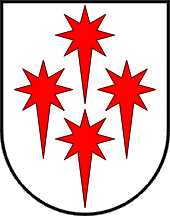 Službeno glasilo Općine ŠandrovacSlužbeno glasilo Općine ŠandrovacSlužbeno glasilo Općine ŠandrovacIzlazi prema potrebiŠandrovac, 01.08.2022.GODINA   2022.BROJ     5Na temelju članka 42.st.1. , članka 45.st.1,2,i 3.i članka 164.Zakona o proračunu  (N.N.144/21) i čl.34 i 36.  Statuta Općine Šandrovac (Općinski glasnik OŠ 01/21.i 06/21) općinsko vijeće Općine Šandrovac na 10. sjednici održanoj 01.08.2022. godine  donosi :  O D L U K U  OI Z M J E NAMA  I  DOPUNAMA   PRORAČUNA  (I) OPĆINE ŠANDROVAC za  2022. GodinuTEMELJNE ODREDBE: Članak 1.Prve  izmjene i dopune proračuna Općine Šandrovac za 2022 g. (u daljnjem tekstu : Izmjene) sastoje se od :	      II. OPĆI DIO PRORAČUNA:Članak 2.U prvim izmjenama i dopunama za 2022 g. radi  izvanrednih  i nepredviđenih  okolnosti   Proračun  Općine Šandrovac za 2022 g.  prihodi i rashodi , te primici i izdaci po ekonomskoj klasifikaciji utvrđuju se u Računu prihoda i rashoda  i Računu financiranja kako slijedi: Na temelju članka 42.st.1. , članka 45.st.1,2,i 3.i članka 164.Zakona o proračunu  (N.N.144/21) i čl.34 i 36.  Statuta Općine Šandrovac (Općinski glasnik OŠ 01/21.i 06/21) općinsko vijeće Općine Šandrovac na 10. sjednici održanoj 01.08.2022. godine  donosi :  O D L U K U  OI Z M J E NAMA  I  DOPUNAMA   PRORAČUNA  (I) OPĆINE ŠANDROVAC za  2022. GodinuTEMELJNE ODREDBE: Članak 1.Prve  izmjene i dopune proračuna Općine Šandrovac za 2022 g. (u daljnjem tekstu : Izmjene) sastoje se od :	      II. OPĆI DIO PRORAČUNA:Članak 2.U prvim izmjenama i dopunama za 2022 g. radi  izvanrednih  i nepredviđenih  okolnosti   Proračun  Općine Šandrovac za 2022 g.  prihodi i rashodi , te primici i izdaci po ekonomskoj klasifikaciji utvrđuju se u Računu prihoda i rashoda  i Računu financiranja kako slijedi: Na temelju članka 42.st.1. , članka 45.st.1,2,i 3.i članka 164.Zakona o proračunu  (N.N.144/21) i čl.34 i 36.  Statuta Općine Šandrovac (Općinski glasnik OŠ 01/21.i 06/21) općinsko vijeće Općine Šandrovac na 10. sjednici održanoj 01.08.2022. godine  donosi :  O D L U K U  OI Z M J E NAMA  I  DOPUNAMA   PRORAČUNA  (I) OPĆINE ŠANDROVAC za  2022. GodinuTEMELJNE ODREDBE: Članak 1.Prve  izmjene i dopune proračuna Općine Šandrovac za 2022 g. (u daljnjem tekstu : Izmjene) sastoje se od :	      II. OPĆI DIO PRORAČUNA:Članak 2.U prvim izmjenama i dopunama za 2022 g. radi  izvanrednih  i nepredviđenih  okolnosti   Proračun  Općine Šandrovac za 2022 g.  prihodi i rashodi , te primici i izdaci po ekonomskoj klasifikaciji utvrđuju se u Računu prihoda i rashoda  i Računu financiranja kako slijedi: Na temelju članka 42.st.1. , članka 45.st.1,2,i 3.i članka 164.Zakona o proračunu  (N.N.144/21) i čl.34 i 36.  Statuta Općine Šandrovac (Općinski glasnik OŠ 01/21.i 06/21) općinsko vijeće Općine Šandrovac na 10. sjednici održanoj 01.08.2022. godine  donosi :  O D L U K U  OI Z M J E NAMA  I  DOPUNAMA   PRORAČUNA  (I) OPĆINE ŠANDROVAC za  2022. GodinuTEMELJNE ODREDBE: Članak 1.Prve  izmjene i dopune proračuna Općine Šandrovac za 2022 g. (u daljnjem tekstu : Izmjene) sastoje se od :	      II. OPĆI DIO PRORAČUNA:Članak 2.U prvim izmjenama i dopunama za 2022 g. radi  izvanrednih  i nepredviđenih  okolnosti   Proračun  Općine Šandrovac za 2022 g.  prihodi i rashodi , te primici i izdaci po ekonomskoj klasifikaciji utvrđuju se u Računu prihoda i rashoda  i Računu financiranja kako slijedi: Na temelju članka 42.st.1. , članka 45.st.1,2,i 3.i članka 164.Zakona o proračunu  (N.N.144/21) i čl.34 i 36.  Statuta Općine Šandrovac (Općinski glasnik OŠ 01/21.i 06/21) općinsko vijeće Općine Šandrovac na 10. sjednici održanoj 01.08.2022. godine  donosi :  O D L U K U  OI Z M J E NAMA  I  DOPUNAMA   PRORAČUNA  (I) OPĆINE ŠANDROVAC za  2022. GodinuTEMELJNE ODREDBE: Članak 1.Prve  izmjene i dopune proračuna Općine Šandrovac za 2022 g. (u daljnjem tekstu : Izmjene) sastoje se od :	      II. OPĆI DIO PRORAČUNA:Članak 2.U prvim izmjenama i dopunama za 2022 g. radi  izvanrednih  i nepredviđenih  okolnosti   Proračun  Općine Šandrovac za 2022 g.  prihodi i rashodi , te primici i izdaci po ekonomskoj klasifikaciji utvrđuju se u Računu prihoda i rashoda  i Računu financiranja kako slijedi: Na temelju članka 42.st.1. , članka 45.st.1,2,i 3.i članka 164.Zakona o proračunu  (N.N.144/21) i čl.34 i 36.  Statuta Općine Šandrovac (Općinski glasnik OŠ 01/21.i 06/21) općinsko vijeće Općine Šandrovac na 10. sjednici održanoj 01.08.2022. godine  donosi :  O D L U K U  OI Z M J E NAMA  I  DOPUNAMA   PRORAČUNA  (I) OPĆINE ŠANDROVAC za  2022. GodinuTEMELJNE ODREDBE: Članak 1.Prve  izmjene i dopune proračuna Općine Šandrovac za 2022 g. (u daljnjem tekstu : Izmjene) sastoje se od :	      II. OPĆI DIO PRORAČUNA:Članak 2.U prvim izmjenama i dopunama za 2022 g. radi  izvanrednih  i nepredviđenih  okolnosti   Proračun  Općine Šandrovac za 2022 g.  prihodi i rashodi , te primici i izdaci po ekonomskoj klasifikaciji utvrđuju se u Računu prihoda i rashoda  i Računu financiranja kako slijedi: Na temelju članka 42.st.1. , članka 45.st.1,2,i 3.i članka 164.Zakona o proračunu  (N.N.144/21) i čl.34 i 36.  Statuta Općine Šandrovac (Općinski glasnik OŠ 01/21.i 06/21) općinsko vijeće Općine Šandrovac na 10. sjednici održanoj 01.08.2022. godine  donosi :  O D L U K U  OI Z M J E NAMA  I  DOPUNAMA   PRORAČUNA  (I) OPĆINE ŠANDROVAC za  2022. GodinuTEMELJNE ODREDBE: Članak 1.Prve  izmjene i dopune proračuna Općine Šandrovac za 2022 g. (u daljnjem tekstu : Izmjene) sastoje se od :	      II. OPĆI DIO PRORAČUNA:Članak 2.U prvim izmjenama i dopunama za 2022 g. radi  izvanrednih  i nepredviđenih  okolnosti   Proračun  Općine Šandrovac za 2022 g.  prihodi i rashodi , te primici i izdaci po ekonomskoj klasifikaciji utvrđuju se u Računu prihoda i rashoda  i Računu financiranja kako slijedi: PRIHODI:PRIHODI:PRIHODI:PRIHODI:PRIHODI:PRIHODI:PRIHODI:BrojračunaBrojračunaRačunPotraž.Naziv računaPlan  za2022IzmjeneNovi plan 20226116111611Porez i prirez na dohodakPorez i prirez na dohodakPorez i prirez na dohodakPorez i prirez na dohodak61111            61111            1611Porez i  prir.na dohodak od nesamostalnog  rada i dr. djel.1.350.000.0.1.350.000.61171611711611Povrat poreza na dohodak-200.000.0.-200.000.UKUPNO:       611UKUPNO:       611UKUPNO:       611UKUPNO:       6111.150.000.0.1.150.000.613Porez na imovinuPorez na imovinuPorez na imovinuPorez na imovinuPorez na imovinu61314161313Porez na kuće za odmor9.000.0.9.000.6134116134Porez na promet nekretninama 100.000.0.100.000.61342116134Nakn.prenamj.polj.zemlj.u građ.1.000.0.1.000.UKUPNO        613                                                UKUPNO        613                                                UKUPNO        613                                                110.000.0.110.000.614Porez na robu i uslugePorez na robu i uslugePorez na robu i uslugePorez na robu i uslugePorez na robu i usluge6142416146Porez na potr.alk.i bezalko.pića8.000.0.8.000.UKUPNO:       614                                              UKUPNO:       614                                              UKUPNO:       614                                              8.000.0.8.000.633Pomoći iz drugih proračunaPomoći iz drugih proračunaPomoći iz drugih proračunaPomoći iz drugih proračunaPomoći iz drugih proračunaPomoći iz drugih proračuna63311633111633Tekuće pomoći iz Drž.proračuna2.550.000.0.2.550.000.633110163311011633Potpora za predškolske djelatnosti71.500.+       38.500.110.000.633110263311021633SU za demografiju-oprema vrtić0.+     100.000.100.000.633121633121165261Sredstva za ogrijev- soc.ugroženi37.000.0.37.000.6331236331231633Županijski pror.- klizište50.000.-        50.000.0.63314633141633Tek.pomoći iz općinskih pror./zaželi-za povrat u Drž.pror.0+       47.755.47.755.63321163321116332Ministarstvo turizma (bazen)100.000.0.100.000.63321263321216332Fond za ZO - reciklažno dvorište100.000.-      100.000.0.63321363321316662MGrad.- ul.rasvjeta100.000.-      100.000.0.63321363321316332MGrad.-Igralište bazen Gradina0.+       50.000.50.000.UKUPNO:     633                                               UKUPNO:     633                                               UKUPNO:     633                                               UKUPNO:     633                                               3.008.500.-     13.745.2.994.755.634Pomoći od izvanproračunskih korisnikaPomoći od izvanproračunskih korisnikaPomoći od izvanproračunskih korisnikaPomoći od izvanproračunskih korisnikaPomoći od izvanproračunskih korisnika6341416341Tek.pom. od HZZ-a- Javni radovi60.000.0.60.000.63415116341Tek.pomoći-Hrvatske vode/klizište320.000.-      320.000.0.63425116342Kapit.pom.-Hrvatske vode-odvodnja2.400.000.-   2.400.000.0.UKUPNO:    634                                                 UKUPNO:    634                                                 UKUPNO:    634                                                 2.780.000.-  2.720.000.60.000.638Pomoći temeljem prijenosa EU sredstavaPomoći temeljem prijenosa EU sredstavaPomoći temeljem prijenosa EU sredstavaPomoći temeljem prijenosa EU sredstavaPomoći temeljem prijenosa EU sredstava6382110116382Min.reg.razvoja i fond. EU (ceste)115.000.+    135.000.250.000.6382110416382MGosp.-Fond solid.EU (klizište)0.+    200.000.  200.000.6382120216382Ag.za pl.u poljopr.-Vatrogasni dom0.+ 1.194.000.1.194.000.63821416382LAG – za rekonstrukcije projekata( vidikovac)150.000.0.150.000.UKUPNO :   638                                              UKUPNO :   638                                              UKUPNO :   638                                              265.000.+   1.529.000.1.794.000.641Prihod od financijske imovinePrihod od financijske imovinePrihod od financijske imovinePrihod od financijske imovinePrihod od financijske imovine6413216419 Kamate od dep.po viđenju100.0.100.UKUPNO :     641                                                        UKUPNO :     641                                                        UKUPNO :     641                                                        100.0.100.642Prihodi od nefinancijske imovinePrihodi od nefinancijske imovinePrihodi od nefinancijske imovinePrihodi od nefinancijske imovinePrihodi od nefinancijske imovine64222164221Prih. od zakupa poljopr..zemlj.25.000.0.25.000.6422916422Prih. od najma posl. Prostora180.000.0.180.000.64231 164231Nakn. ekspl. min. sirovina 1.144.700.+      42.000.   1.186.700.642391164233Prihodi od režija20.000.0.20.000.64239216422Nakn.za korišt.zemljišta- INA80.000.0.80.000.642393164234Kaptažni plin – INA Naftaplin100.000.0.100.000.642394164235Pravo služnosti130.000.0.130.000.64239516423Naknada za istražne bušotine16.000.0.16.000.642991652691Nakn.za zadrž.nezak.izgr.zgrade u prostoru (legalizacija)3.000.0.3.000.3UKUPNO:      642                                              3UKUPNO:      642                                              3UKUPNO:      642                                              1.698.700.+    42.000.1.740.700.651Administrativne pristojbeAdministrativne pristojbeAdministrativne pristojbeAdministrativne pristojbeAdministrativne pristojbe6512916512Ostale nakn.općinskom odlukom200.0.200.6513916513Prih.od prodaje državnih biljega100.0.100.UKUPNO:    651UKUPNO:    651UKUPNO:    651300.0.300.652Prihodi po posebnim propisimaPrihodi po posebnim propisimaPrihodi po posebnim propisimaPrihodi po posebnim propisimaPrihodi po posebnim propisima65221165221Vodni doprinos2.000.0.2.000.65241165241Doprinos za šume900.000.-     100.000.800.000.6526916526Ostali nesp.prihodi15.000.0.15.000.652691216526Prihod po Ug.-Komunalije d.o.o.3.000.+           500.3.500.652694165262Naknada za usluge vaganja2.000.+        2.500.4.500.652696166126Naknada za košnju trave700.0.700.65269816526Prenamj.polj.zemlj.u građevinsko500.+           500.1.000.UKUPNO:    652                                              UKUPNO:    652                                              UKUPNO:    652                                              923.200.-       96.500.826.700.653Komunalni doprinosi i naknadeKomunalni doprinosi i naknadeKomunalni doprinosi i naknadeKomunalni doprinosi i naknadeKomunalni doprinosi i naknade65311165311Komunalni doprinos1.000.0.1.000.6532111653211Komunalna nakn.- PRAVNI	440.000.-      84.655.355.345.6532121653212Komunalna nakn.-fizičke osobe50.000.0.50.000.653311165331Naknada za priključak- vodovod10.000.+     30.000.40.000.653312165332Upl.za plinski priklj.5.000.0.5.000.UKUPNO :       653                                            UKUPNO :       653                                            UKUPNO :       653                                            	506.000.-     54.655.451.345.683Ostali prihodiOstali prihodiOstali prihodiOstali prihodiOstali prihodi683111LAG SJ.bilogora-projekti 33.000.0.33.000.UKUPNO :     683                                                   UKUPNO :     683                                                   UKUPNO :     683                                                   	33.0000.33.000.711Prihodi od prodaje materijalne imovinePrihodi od prodaje materijalne imovinePrihodi od prodaje materijalne imovinePrihodi od prodaje materijalne imovinePrihodi od prodaje materijalne imovine7111117111Poljoprivredno zemljište70.000.0.70.000.UKUPNO:       711                                                UKUPNO:       711                                                UKUPNO:       711                                                70.000.0.70.000.721Prihodi od prodaje nematerijalne imovinePrihodi od prodaje nematerijalne imovinePrihodi od prodaje nematerijalne imovinePrihodi od prodaje nematerijalne imovinePrihodi od prodaje nematerijalne imovine7211917214Prih.od obročne otplate stanova12.000.0.12.000.UKUPNO :     721UKUPNO :     721UKUPNO :     72112.000.0.12.000.UKUPNO PRIHODI  :Plan 2022IzmjeneNovi plan2022UKUPNO PRIHODI  :10.564.800.1.313.900.9.250.900.Br.rn obvezeNaziv računaPlan za 2022.IzmjeneIzmjeneNovi plan 2022311Plaće (Bruto)Plaće (Bruto)Plaće (Bruto)Plaće (Bruto)Plaće (Bruto)Plaće (Bruto)3111123111Plaće za zaposlene (bruto) 565.000.0.565.000.565.000.31111223111Plaće bruto- Bilog.puteljak svjet.14.000.0.14.000.14.000.3112623131Dnevni obroci15.000.0.15.000.15.000.UKUPNO  :  311 UKUPNO  :  311 UKUPNO  :  311 594.000.0.594.000.594.000.312Ostali rashodi za zaposleneOstali rashodi za zaposleneOstali rashodi za zaposleneOstali rashodi za zaposleneOstali rashodi za zaposlene3121223171Jubilarne i prigodne nagrade14.000.0.14.000.3121923171Regres –božićnica-nagrade do neoporezivog iznosa25.000.0.25.000.UKUPNO   312 :                                                   UKUPNO   312 :                                                   UKUPNO   312 :                                                   39.000.0.39.000.313Doprinosi na plaćeDoprinosi na plaćeDoprinosi na plaćeDoprinosi na plaćeDoprinosi na plaće3132123162Dopr. za zdr.osiguranje93.000.0.93.000.31321123162Dopr. za zdr.osiguranje- BPS2.300.0.2.300.UKUPNO   313 :                                                  UKUPNO   313 :                                                  UKUPNO   313 :                                                  95.300.0.95.300.321Naknade troškova zaposlenimaNaknade troškova zaposlenimaNaknade troškova zaposlenimaNaknade troškova zaposlenimaNaknade troškova zaposlenima3211123211Dnevnice za služb.put.u zemlji1.000.0.1.000.3211223212Dnevnice za sl.put.u inozemstvo1.000.0.1.000.3212123212Naknade za  prijevoz uposlenima 30.000.0.30.000.3213123213Seminari , savjetovanja , simpoz.3.000.0.3.000.3214123214Nakn.za korišt.os.aut.u služ.svrhe1.000.0.1.000.UKUPNO    321 :                                                 UKUPNO    321 :                                                 UKUPNO    321 :                                                 36.000.0.36.000.322Rashodi za materijal i energijuRashodi za materijal i energijuRashodi za materijal i energijuRashodi za materijal i energijuRashodi za materijal i energiju3221123221Uredski materijal10.000.0.10.000.32212                           23221Literat. (publik., časop.,glasila)4.000.0.4.000.3221423222Mat. i sredstva za čišć. i održ.7.000.0.7.000.3221623222Mat. za higij.potrebe i njegu4.000.0.4.000.3221923299Ostali materijal  i sirovine                                         5.000.0.5.000.3222523299Materijal - roba3.000.0.3.000.3222923224Vijenci.cvijeće, zemlja i dr.5.000.0.5.000.322311  232231Električna energija.- posl.objekti60.000.+         20.000.80.000.322312232232Elektr. energija-  Javna rasvjeta65.000.+         30.000.95.000.32233232233Plin60.000.+         30.000.90.000.32234232234Gorivo za  službeno vozilo9.000.+           2.000.11.000.322411232241Mat.i dij.za tek.i inv.održ.građ. objekata u vlasništvu Općine  250.000.0.250.000.322412232242Polj.putevi,most.,grabe(šljunak,građa,cijevi i ostalo)150.000.0.150.000.322413232243Bazen GRADINA- igralište0,+    250.000.250.000.3224223224Mat.i dij.tek.i inv.održ. opreme5.000.0.5.000.32244 23239Ost.mater.i dij.za tek.i inv.održ.5.000.0.5.000.32244 2232245JAVNE POVRŠINE – matr.5.000.0.5.000.32244 3232246JAVNA RASVJETA  -matr.usl.   	100.000.-       30.000.70.000.UKUPNO 322         :                                       UKUPNO 322         :                                       UKUPNO 322         :                                       	747.000.+    302.000.1.049.000.323Rashodi za uslugeRashodi za uslugeRashodi za uslugeRashodi za uslugeRashodi za uslugeRashodi za usluge3231123231Usluge telefona i mobitela20.000.0.0.20.000.3231323231Poštarina5.000.0.0.5.000.32319123231Usluge prijevoza0.+       10.000.+       10.000.10.000.32321 12323211GROBLJA – usluge16.000.0.0.16.000.32321 2232321JAVNE POVRŠINE -Usluge tek.i inv.održ. i najam opreme200.000.0.0.200.000.32321  4232322DOMOVI I OST. GRAĐEVINE u vl.općine – usluge50.000.0.0.50.000.3232223239Usl.tek.i inv. održ. opreme6.000.+         4.000.+         4.000.10.000.3232323239Usl.tek.i inv.održ.služb.vozila		8.000.0.0.		8.000.3232923239Ostale usl.tek.i inv.održavanja 2.000.0.0.2.000.32329 2232323POLJSKI PUTEVI –usluge  kamiona140.000.0.0.140.000.32329 3232324POLJ.PUTEVI – usluge. Komunalnog  stroja230.000.0.0.230.000.3232931232324Košnja bankina - traktor150.000.0.0.150.000.32329 4232325POLJ.PUTEVI –usluge  komunalnih djelatnika20.000.+      40.000.+      40.000.60.000.323295232326Usluge čišćenja 65.000.0.0.65.000.32329623232Održavanje vodovoda10.000.0.0.10.000.32329723232Komunalni priključci30.000.+      10.000.+      10.000.40.000.32329823232Umjetne izbočine za smirivanje prometa0.+      36.000.+      36.000.36.000.32331123233HRT pretplata1.000.0.0.1.000.3233923233Usl. promidžbe i informiranja-sajam20.000.+       30.000.+       30.000.50.000.32339123233Objave- natječaji20.000.0.0.20.000.32339223233TZ Bjelovar-Bilogora8.000.0.0.8.000.3234123234Opskrba vodom10.000.0.0.10.000.3234223234Iznošenje i odvoz smeća i Reciklažno dvorište 20.000.+       10.000.+       10.000.30.000.3234323236Deratizacija i dezinsekcija80.000.0.0.80.000.3234423234Dimnjačarske usluge1.000.0.0.1.000.3234923234Vodoprivredna naknada5.000.0.0.5.000.32349223234Saniranje divljih deponija5.000.0.0.5.000.32349523234Čišćenje okorovljenih privatnih  zemljišta20.000.0.0.20.000.32349623234Zbrinjavanje otpadnih voda0.+         3.000.+         3.000.3.000.32359123235Najam službenog automobila25.000.0.0.25.000.3236223236Veterinarske usluge9.000.0.0.9.000.3236323236Laboratorijske usluge0.+             500.+             500.500.3237323237Usl.odvjetnika i prav.savj.0.+        20.800.+        20.800.20.800.3237523299Geodetsko-katastarske usluge20.000.+        10.000.+        10.000.30.000.32375223299Troš.legalizacije  obj.u vl.OŠ7.000.+        13.000.+        13.000.20.000.3237923299Ostale intelekt.Usluge(WEB str., -nadzor;procjene i ostalo)25.000.                  0.0.25.000.                  32379123299Plan zaštite od požara- izmjene5.000.0.0.5.000.323790923299Prostorni plan općine-izmjene5.000.0.0.5.000.32379423299Projekti- Azil za životinje8.000.0.0.8.000.32379723299Klizište-istraživanja i projekti460.000.-       260.000.-       260.000.200.000.3238223238Usluge razvoja software-a0.+      100.000.+      100.000.100.000.3238923238Održavanje info-sustava6.000.0.0.6.000.3239123239Graf. Tiskarske  usluge5.000.0.0.5.000.3239923239Ostale nespomenute usluge30.000.0.0.30.000. 32399123239  Pranje ,  Parkiranje i cestarina za sl.vozilo1.000.0.0.1.000.32399723239Naknada vagara 2.000.+             3 00.+             3 00.2.300.UKUPNO :  323                                            UKUPNO :  323                                            UKUPNO :  323                                            1.750.000.+        27.600.1.777.600.1.777.600.324Naknade troškova osobama izvan radnog odnosaNaknade troškova osobama izvan radnog odnosaNaknade troškova osobama izvan radnog odnosaNaknade troškova osobama izvan radnog odnosaNaknade troškova osobama izvan radnog odnosa3241223241Javni radovi61.500.0.61.500.                               UKUPNO 324    :                                                                            UKUPNO 324    :                                                                            UKUPNO 324    :                                             61.500.0.61.500.329Ostali nespomenuti rashodiOstali nespomenuti rashodiOstali nespomenuti rashodiOstali nespomenuti rashodiOstali nespomenuti rashodi3291123291Nakn.za  predst.i izvrš.tijela45.000.0.45.000.3291223291Nakn. Za  povjerenstava4.000.0.4.000.3292123292Premije osig.služb.auta12.000.0.12.000.3292223292Premije osig. Posl.objekata15.000.0.15.000.3293123293Reprezentacija – Općina60.000.0.60.000. 329311232931  Dan Općine, Vidovo i sjednice100.000.0.100.000.329317232937Troškovi kuhinje7.000.0.7.000.329318232938Manifestacije-reprezentacija13.000.+       12.000.25.000.3294123294Članarine   (LAG-UO)13.000.0.13.000.3295323299Usluge javnog bilježnika6.000.-         2.000.4.000.3299923299Ost.nesp.rashodi poslovanja(TO-JR,;gorivo kombi; 50.000.0.50.000.   32999223299Trošk.Ug.za porez.upravu26.000.0.26.000.32999323299Sufin.knjig.-poljoprivrednika23.000.0.23.000.32999523299Troškovi posjete EU7.000.0.7.000.32999823299Povrati u Drž.proračun 0.+      47.800.47.800.UKUPNO  329                                                     UKUPNO  329                                                     UKUPNO  329                                                     381.000.+      57.800.438.800.342Kamate za primljene  zajmoveKamate za primljene  zajmoveKamate za primljene  zajmoveKamate za primljene  zajmoveKamate za primljene  zajmove3422223422Kamate primljeni zajmovi20.000.0.20.000.UKUPNO : 342                                                UKUPNO : 342                                                UKUPNO : 342                                                20.000.0.20.000.       343Ostali financijski rashodiOstali financijski rashodiOstali financijski rashodiOstali financijski rashodiOstali financijski rashodi34311Usluge banaka		2.000.0.2.000.3431223439Usluge platnog prometa7.000.0.7.000.UKUPNO  343 :                                                 UKUPNO  343 :                                                 UKUPNO  343 :                                                 9.000.0.9.000.351Subvencje  trgovačkim društvima u javnom sektiruSubvencje  trgovačkim društvima u javnom sektiruSubvencje  trgovačkim društvima u javnom sektiruSubvencje  trgovačkim društvima u javnom sektiruSubvencje  trgovačkim društvima u javnom sektiru3512123512Subvencija- Šandroprom d.o.o.0.+      53.700.53.700.UKUPNO : 351                                                UKUPNO : 351                                                UKUPNO : 351                                                0.+      53.700.53.700.352Subvencije izvan javnog sektoraSubvencije izvan javnog sektoraSubvencije izvan javnog sektoraSubvencije izvan javnog sektoraSubvencije izvan javnog sektora3523123523Subvencije – Poljoprivrednici50.000.0.50.000.3523223523Subvencije. – Poduzetnicima10.000.0.10.000.UKUPNO : 352                                                 UKUPNO : 352                                                 UKUPNO : 352                                                 60.000.0.60.000.367Prijenosi proračunskim korisnicimaPrijenosi proračunskim korisnicimaPrijenosi proračunskim korisnicimaPrijenosi proračunskim korisnicimaPrijenosi proračunskim korisnicima36721123722Prijenosi Dom za starije i nemoćne- za rash. Poslovanja200.000.0.200.000.36721223722Prijenosi-Dječji vrtić Šandrovac -za rashode poslovanja400.000.0.400.000.36731123722Prijenosi-Dječji vrtić Šandrovac -rashodi za nabavu opreme10.000.+    220.000.230.000.UKUPNO : 367                                                UKUPNO : 367                                                UKUPNO : 367                                                610.000.+    220.000.830.000.372Naknade građanima iz proračunaNaknade građanima iz proračunaNaknade građanima iz proračunaNaknade građanima iz proračunaNaknade građanima iz proračuna37212237211Pomoć obiteljima i kućanstvima50.000.+      20.000.70.000. 37212123721Pomoć soc.ugrož.za ogrijev37.000.0.37.000.3721523721Stipendije i školarine20.000.0.20.000.37217237211Potpore za novorođenčad20.000.0.20.000.37219123721Sufinanciranje ulaznica- bazen100.000.0.100.000.3722423721Školska kuhinja15.000.0.15.000.UKUPNO  372 :                                              UKUPNO  372 :                                              UKUPNO  372 :                                              242.000.+      20.000.262.000.381Tekuće donacije i pomoćiTekuće donacije i pomoćiTekuće donacije i pomoćiTekuće donacije i pomoćiTekuće donacije i pomoći3811223721Crkva Šandrovac- tek.donacije50.000.0.50.000.3811462371106Crveni križ15.000.+           5.000.20.000.3811482371108Stranke10.000.0.10.000.381141323711Udruge Općina Šandrovac100.000.+       50.000.150.000.3811912371111Vatrogasna zajednica120.000.0.120.000.38119112371111VZ-za nabavku kamiona100.000.0.100.000.3811922371112Civilna zaštita(ospos.i opremanje)5.000.0.5.000.381192123711Civ.zašt. –aktivnosti u velikoj nesreći i katastrofi10.000.0.10.000.3811932371113Mala škola 20.000.0.20.000.38119312371113Knjige i bilježnice 50.000.0.50.000.3811952371115Ostale tekuće donacije25.000.0.25.000.381197237111Gorska služba2.000.0.2.000.38119823711Škola plivanja3.000.0.3.000.                          UKUPNO  381 :                                                                              UKUPNO  381 :                                                                              UKUPNO  381 :                                                    510.000.+        55.000.565.000.411ZemljišteZemljišteZemljišteZemljišteZemljište4111924111Zemljište za potrebe općine	75.000.-           3.000.72.000.UKUPNO 411    :                                               UKUPNO 411    :                                               UKUPNO 411    :                                               75.000.-           3.000.72.000.421Građevinski objektiGrađevinski objektiGrađevinski objektiGrađevinski objektiGrađevinski objekti4212624212Izgradnja malog bazena100.000.0.100.000.4212992421211Kulturni centar-etno kuća100.000.+         20.000.120.000.42131224213Ceste     1.770.000.+         29.000.1.799.000.4214132421413Kanalizacija- odvodnja3.000.000.-     3.000.000.0.UKUPNO  421                                          UKUPNO  421                                          UKUPNO  421                                          4.970.000.-     2.951.000.2.019.000.422Postrojenja i opremaPostrojenja i opremaPostrojenja i opremaPostrojenja i opremaPostrojenja i oprema4221224222Uredski namještaj5.000.0.5.000.4221124222Računala i rač. Oprema10.000.0.10.000.4222224222Mobilni uređaji0.+          4.000.4.000.4223924223Reciklažno dvorište100.000.-      100.000.0.4227324227Oprema ostala30.000.0.30.000.UKUPNO :  422                                                 UKUPNO :  422                                                 UKUPNO :  422                                                 145.000.-        96.000.49.000.544Otplata glavnice kreditaOtplata glavnice kreditaOtplata glavnice kreditaOtplata glavnice kreditaOtplata glavnice kredita5443126431Otpl.glavnice kredita-kratkoročni0.+    1.000.000.1.000.000.5443226432Otpl.glavnice kredita-dugoročni220.000.0.220.000.UKUPNO :     544UKUPNO :     544UKUPNO :     544220.000.+    1.000.000.1.220.000.UKUPNO  RASHODI :Plan za 2022IzmjeneNovi plan 2022UKUPNO  RASHODI :10.564.800.-     1.313.900.9.250.900.PRIHODI  PRIHODI  PRIHODI  PRIHODI  OPIS PRIHODA2022IzmjeneNovi plan 2022Prihodi  poslovanja – skupina               610.482.800.-      1.313.900.9.168.900.Prihodi od nefin.imovine –skupina       782.000.0.82.000.UKUPNO PRIHODI :skupina       6+710.564.800.1.313.900.9.250.900.RASHODI RASHODI RASHODI RASHODI OPIS RASHODA2022IzmjeneNovi plan 2022Rashodi poslovanja – skupina                  35.154.800.+          736.100.5.890.900.Rashodi nefinancijske imov.-skupina      45.190.000.-        3.050.000.2.140.000.Izdaci za otplatu zajmova – skupina        5220.000.+       1.000.000.1.220.000. UKUPNO RASHODI : skupina    3+4+5      10.564.800.  1.313.900.9.250.900.